HAT-KP-1-2021/1-000549 beszámolóMóri R.M.Á.I. Kazinczy Ferenc TagiskolájaKincsesbányaElőkészítés: Dátum:2022 05. 20.Leírás: A tanulók történelem óra keretében kiselőadásokban, ppt-k készítésében mutatták be az előzetes csoportmunka alapján elkészült anyagokat. A Délvidék fő történelmi helyeit, magyar vonatkozású történelmi eseményeit idézték fel, bemutatták a nevezetes építészeti helyszíneket.A Móri Radnóti Miklós Általános Iskola Nádasdy Tamás Tagiskolája és Kazinczy Ferenc Tagiskolája közös pályázatot nyújtott be és valósított meg. Mindkét iskolában nagy hangsúlyt fektetünk az anyanyelvi oktatásra, és a német nemzetiségi oktatásra. A diákok számára fontos volt, hogy a Délvidéken megtapasztalhatták az anyanyelv ápolásának nehézségeit és fontosságát. Az ízes nyelvjárást, idegenvezetőnk vajdasági történetekkel, mondákkal is kiegészítette az előadásait. Történelemből a török kor eseményeit, végvárait, középkori, újkori építészeti korstílusokat is megismerhették a diákok. Földrajz tantárgyból az alföldi táj jellegzetességeit, Duna és mellékfolyóit is közelről szemlélhették.Vállalt:2022. május 23-án a Móri R.M.Á.I. Kazinczy Ferenc Tagiskola előadó termében hallgathattuk meg "A fenntartható fejlődés, globális problémák és a környezetvédelem" című interaktív előadást. Miklós László professzor úr a Szlovák Tudományos Akadémia tagja mutatta be a Kárpát-medence ökológiai problémáit diavetítéssel. A gyerekek az előadása során megtapasztalhatták a palóc nyelvjárás szépségeit, a tájszavak változatosságát is.Lebonyolítás: 1.	napKincsesbányáról reggel 7 órakor indult az autóbusz. Zentára érkezve találkoztunk az idegenvezetőnkkel, és a Városházán kezdtük meg az első nap programját. Az épület belső részét megtekintve a toronykilátóba mentünk fel, ott láthattuk az emlékezetes Zentai csatát bemutató térképet, filmet, makettet. A kilátó erkélyén a gyönyörű zentai panorámában gyönyörködhettünk.Utunk tovább vezetett Csantavérre a Vajdaság legnépesebb falujába, ahol megnéztük a Szent Péter Bazilika kicsinyített mását, amit a helyi lakosság teljes mértékben a saját erejéből (pénz, munka) épített fel. Cserébe a plébános megígérte, hogy nem kell fizetniük egyházi adót, amíg ő ott tevékenykedik. Szót ejtettünk Matuska Szilveszterről, a világ legelső terroristájáról, aki csantavéri születésű volt.Innen vettük az irányt a Palicsi-tóhoz Szabadka valamikori üdülőövezetéhez. A tó környéke tele van valamikori úri villákkal, valamint az ott üdülők számára felépített Vígadót is láthattuk. A egykori női strand jelenleg kávézóként működik. Palics jelképe a Víztorony, amit Komor Marcell tervezett.Szabadka a nap utolsó állomása, ahol egy kis szabadprogramot követően a belváros nevezetességeit jártuk körbe. Láthattuk a magyar szecessziós stílusban épített Városházát, amit Komor Marcell és Jakab Dezső tervezett. A jelenleg könyvtárként működő épületen ma is ott áll Szabadka rejtett turulmadara. A Népszínház még most is felújítás alatt van, a műemlékvédelem alatt álló bejárati részt a korintoszi oszlopok is találhatóak gyönyörűen felújították. Szabadka híres szülötte Kosztolányi Dezső, aki több versében is megemlékezik erről a tájról. A Kosztolányi Dezső Gimnázium mellett áll a költő szobra. A szabadkai Zsinagóga a második legnagyobb a budapesti Dohány utcai Zsinagóga után.Raichle Ferenc által épített palotát valamint a bérházát kívülről tekintettük meg. Az ízletes vacsora elfogyasztása után birtokba vették a gyerekek a helyi egyetemi kollégiumban a szobáikat.2. napon a Nándorfehérvári várhoz utazva az autóbuszból láthattuk a „mutatós” szerb parlamentet. A külső vártól indultunk felfelé egészen a belső várig, közben elhaladtunk több kis ortodox kápolna mellett. A belső várba érve rögtön a római kori leletekkel találtuk szembe magunkat, amelyek a vár különböző részein vannak kiállítva. Csodálatos panorámával tekinthettük meg a Dunába torkolló Száva folyót. A messziből szépen kirajzolódott a Milleniumi zimonyi emlékmű. Egy kisebb márványtömb tanúskodik egyedül a hatalmas győzelemről, amikor a törökök felett megsemmisítő csapást mértek magyarok. Itt a gyerekek felolvasták kiselőadásukat, majd megkoszorúzták az emlékművet. A Damat Ali Pasa türbéjét a török TIKA szervezet újította fel és ápolja. A vár többször gazdát cserélt, ennek bizonyítéka a Szahat, ami a mohamedán hívőket hívta valamikor imára naponta ötször, amikor ők birtokolták Nándorfehérvárt. A Sztambul kapu előtt, csoportunk találkozott egy Pest megyei Határtalanul csoporttal. Közös képet is készítettünk. Ezt követően a sétáló utcán volt lehetőségük a gyerekeknek ajándékokat vásárolni.Az autóbusz parkolását követően hosszú sétával értünk oda a Zimonyi várhoz. Hunyadi János birtokában volt, és innen kémlelte, amint a török támadja Nándorfehérvárt, valamint innen indult áttörni a török gályákkal körbevett Nándorfehérvári várat, hogy miután bejutott átvegye a vár parancsnokának szerepét. A győztes csata után ide vonult vissza és itt halt meg. Jelenleg a Milleniumra emelt torony tetején már nem feszít a turulmadár és a magyar címert is leverték. Viszont a többi része épségben megmaradt és továbbra is látogatható.Utunk tovább folytatódott a szállásunkra,a Székelykevéhez tartozó Deliblatra, ahol a finom vacsorát elfogyasztva birtokba vehettük a szobákat, s beszélgettünk élményeinkről.3. napon a reggeli elfogyasztása után az első utunk a Deliblat-i Általános Iskolába (Paja Marganovity) vezetett, rövid műsor után átadtuk adományainket az iskolai könyvtárnak.Következő célunk Szendrő: Belgrádtól 48 km-re délkeletre, a jobb partján a Nagy-Morava torkolatánál fekszik. A város egyik nevezetessége a Szendrői vár, ami Brankovits György birtokát képezte és a valamikori Szerb államnak a fővárosa volt. Itt tartották fogva Hunyadi Jánost, valamint Kinizsi Pál is itt esett el a harcok folyamán. A hatalmas lépcsőket megmászva körbejártuk a bástyákat, sőt az egyiknek a legtetejére is fel tudtunk menni. Pétervárad: Miután leparkoltunk az autóbusszal, ismét lépcsőzés és meredek útszakasz következett. Egészen a belső várig tartott az utunk. Itt található a „részeges óra”, ami arról híres, hogy soha nem megy pontosan, valamint a mutatók fordítva vannak felrakva. Itt szót ejtettünk a kilencvenes évek háborújáról és a NATO bombázásról, mivel itt két hidat is lebombáztak, ami Újvidéket és Péterváradot köti össze. A háttérben magasodik Tarcal-hegység, ahol már a római korban is szőlőt termesztettek. Valamint itt volt a magyar királyi borászat is. A török támadásoktól tartva és féltve nemes boraikat az itt lévő legjobb borászokat áttelepítették a királyok Tokaj környékére. Információkat kaptunk a középkori várépítészetről, a barlangrendszerről.Újvidék: Szerémséget elhagyva, a Dunán átjöttünk Bácskába és Újvidék központját néztük meg, ami nagyon szép kis parkokkal van szegélyezve. A szerb püspöki palota után tovább haladtunk a katolikus templomhoz, ahol bent leróttuk kegyeleteinket. Utána szabadidős program következett. Késő éjjel értünk haza.Vállalt: Deliblat-i Általános Iskolában (Paja Marganovity) rövid köszöntő műsort adtunk: a magyar nyelv értékeiről szavaltak diákjaink, majd közösen elénekeltük a Kis Kata zenekara által szerzett Magyarnak lenni.. című dalt, mely már   a nemzeti összetartozás dalává vált. Diákjaink magyar nyelvű mesekönyveket, irodalmi kötetet gyűjtöttek, ezeket is átadtuk az iskolai könyvtár gyarapítására.Értékelés, témanap: Dátum: 2022. 05. 30.Leírás: Osztályfőnöki óra keretében "gyors cipők" kooperatív módszerrel összegyűjtötték a diákok a legfontosabb eseményeket, élményeket. A csoportok röviden beszámoltak egy-egy kedvenc helyszínről. Az általuk készített fotók megtekintésével idézték fel az eseményeket.Vállalt: 2022. 06. 03-án tartottuk meg. Az iskola aulájában a diákok által vásárolt ajándéktárgyak, édességek felhasználásával rögtönzött kiállítás, valamint térkép segítségével csináltunk kedvet a bemutató előadáshoz. A diákok fotók alapján ppt-t készítettek az élményeikről, történelmi nevezetességekről, tapasztalataikról. Diáktársaik kérdéseket tettek fel az utazással kapcsolatban, érdeklődtek arról is, hogy milyen kapcsolatba kerültek a kint élő magyarokkal.FotóválogatásElőkészítő szakasz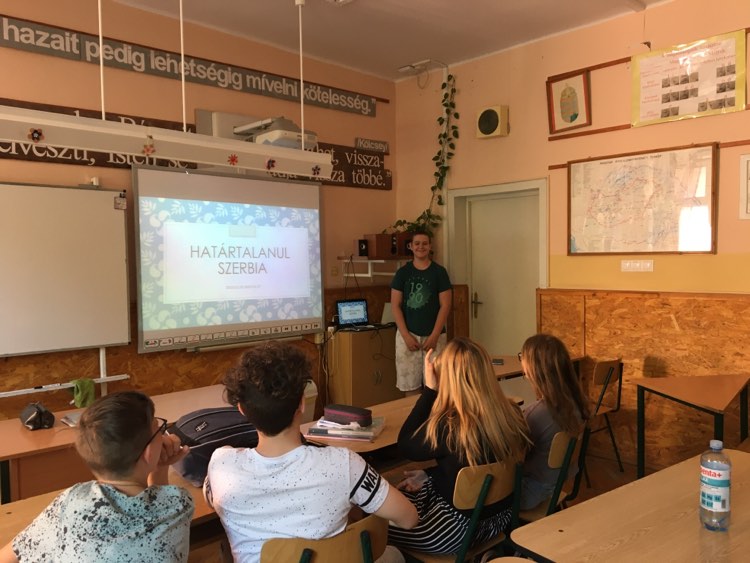 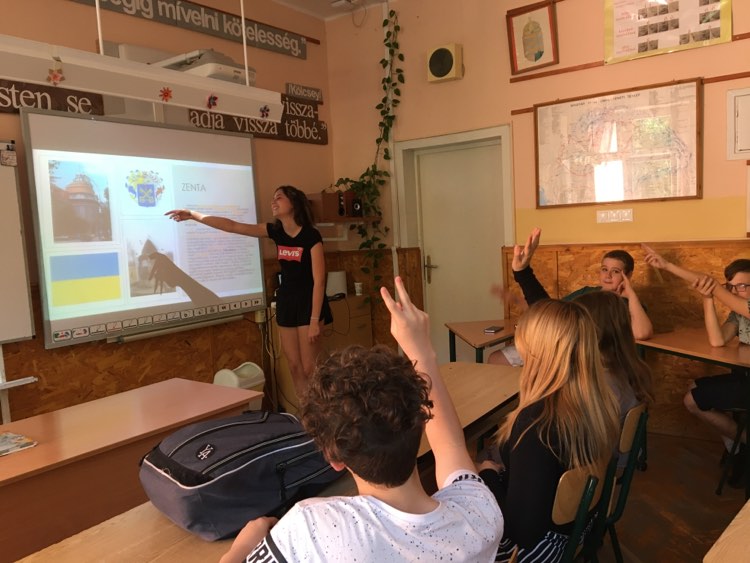 Vállalt tevékenység: 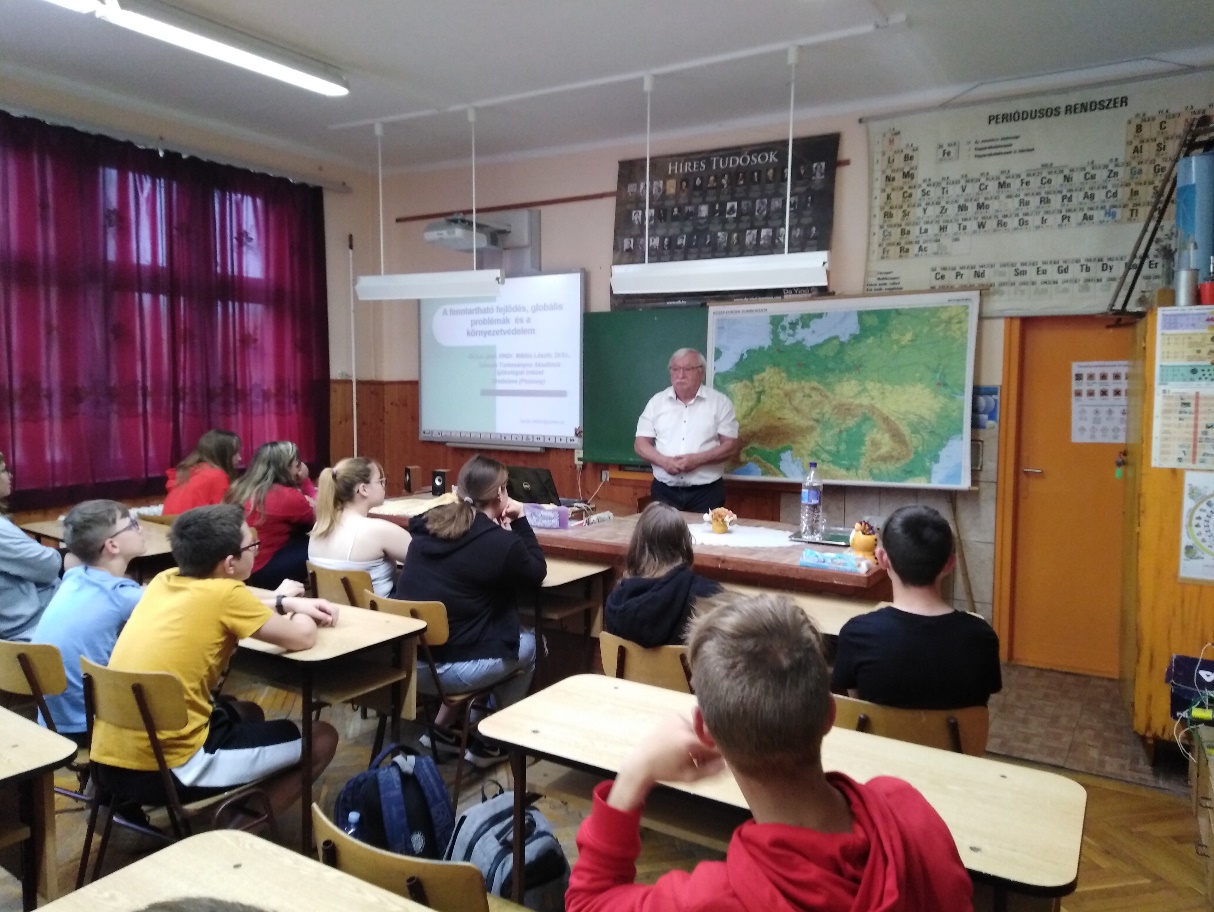 Megvalósítás: 1. nap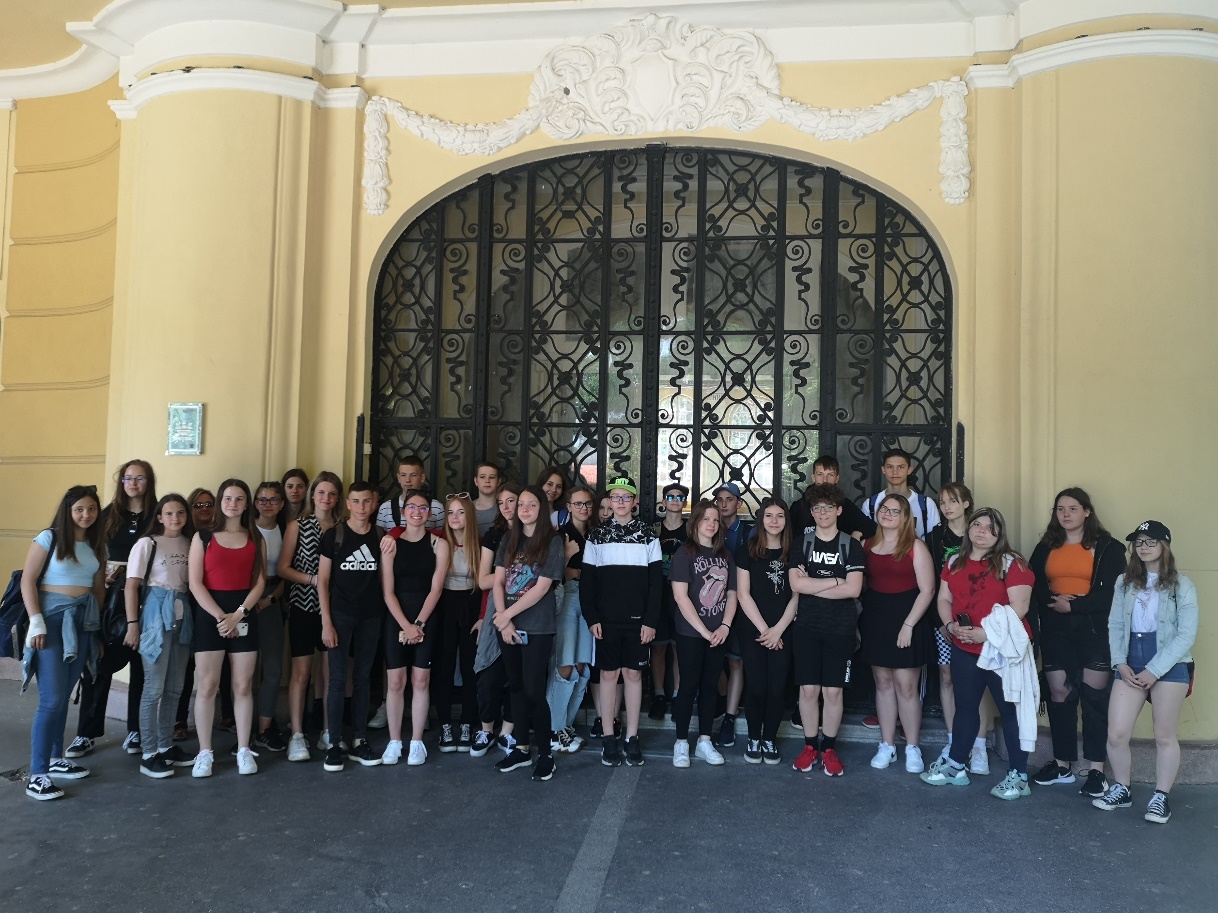 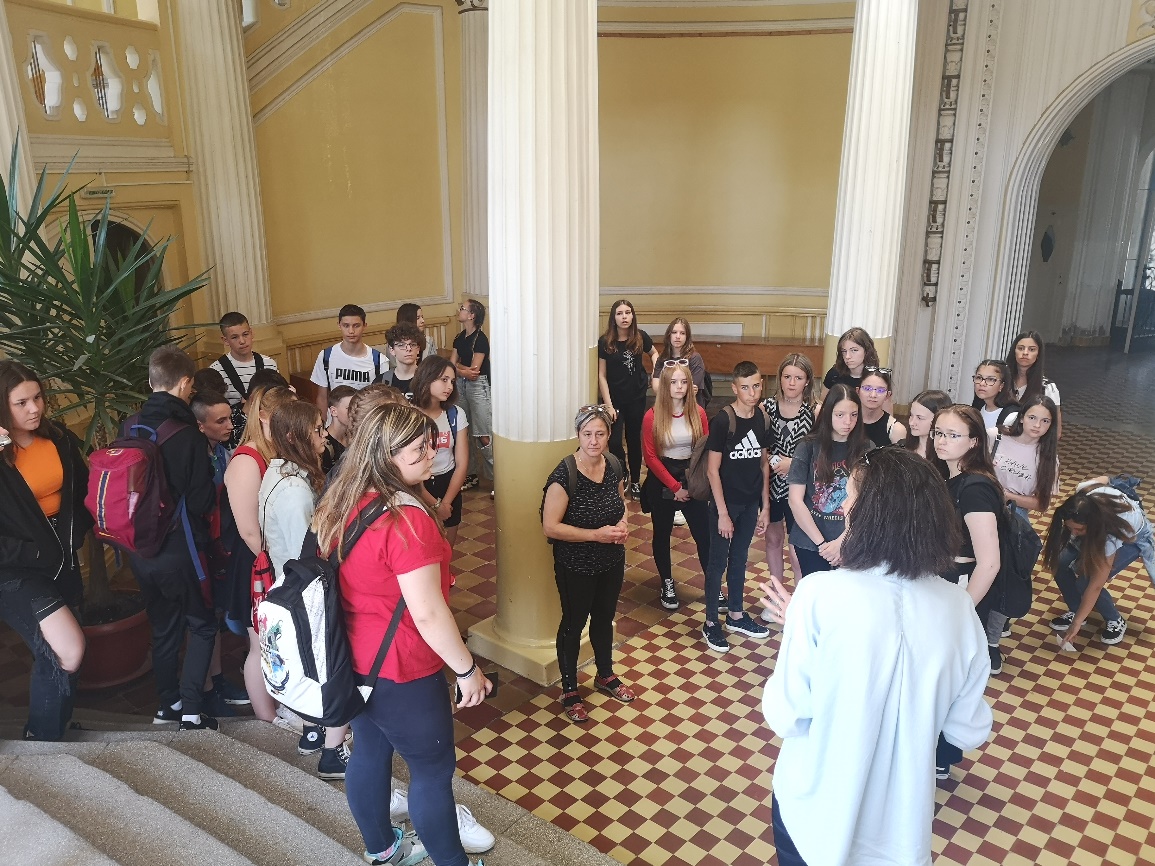 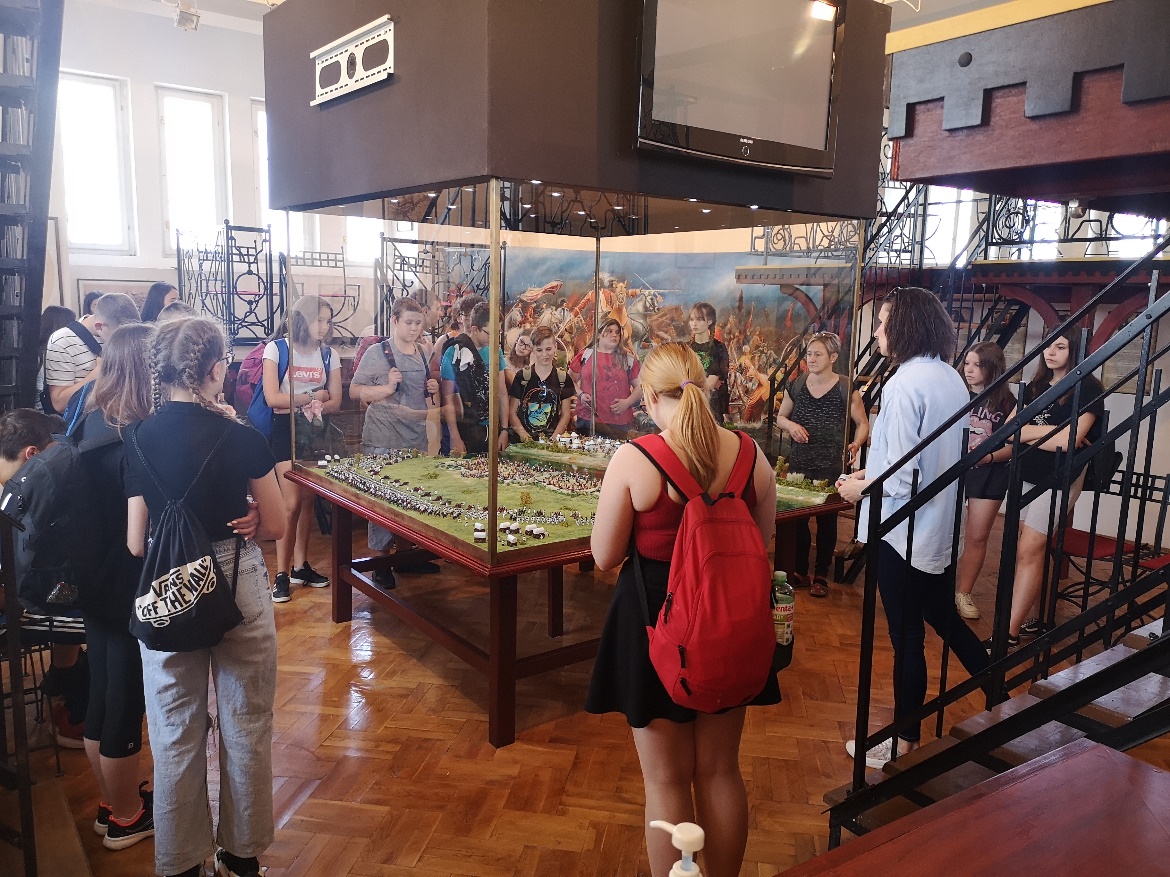 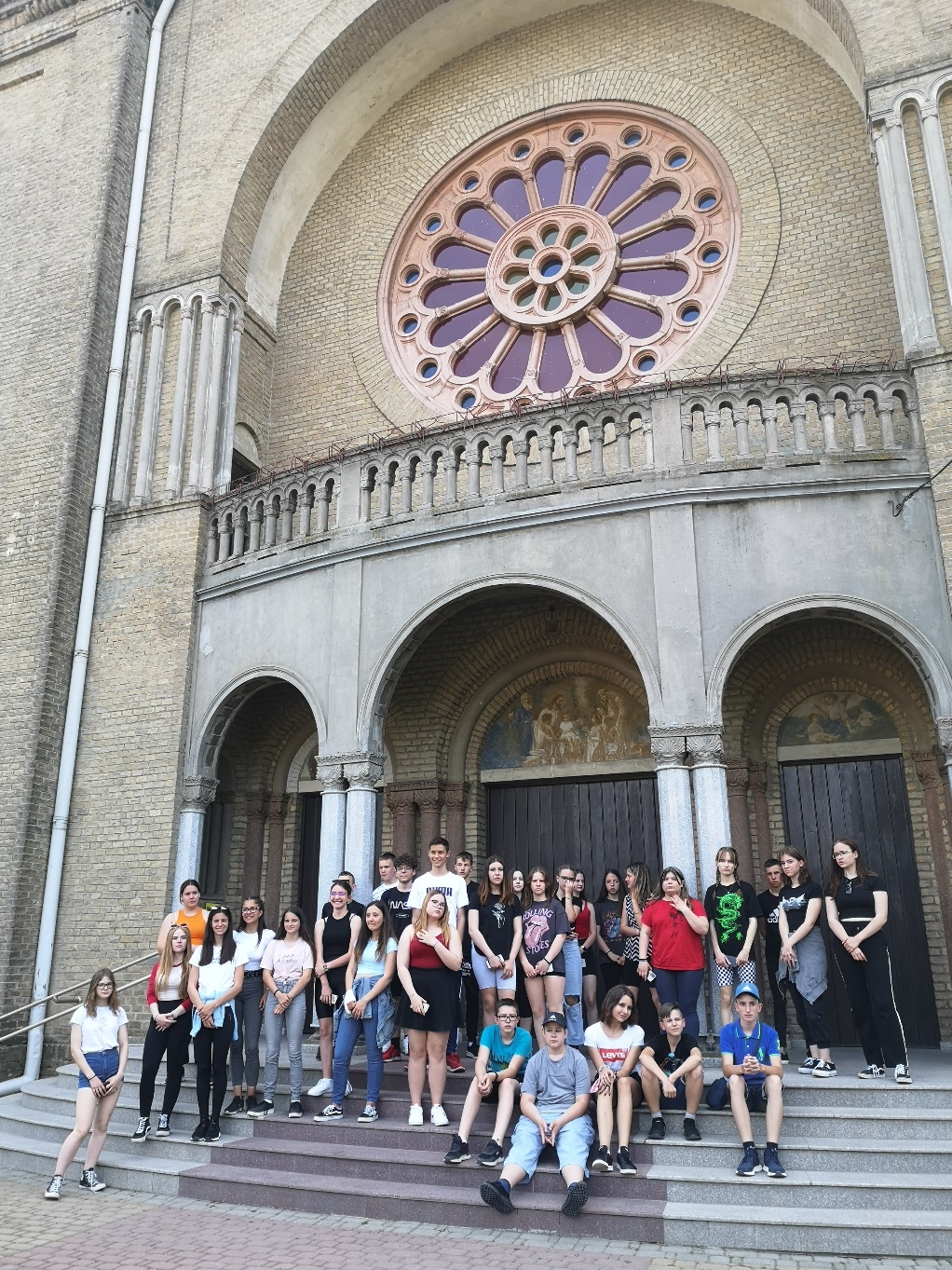 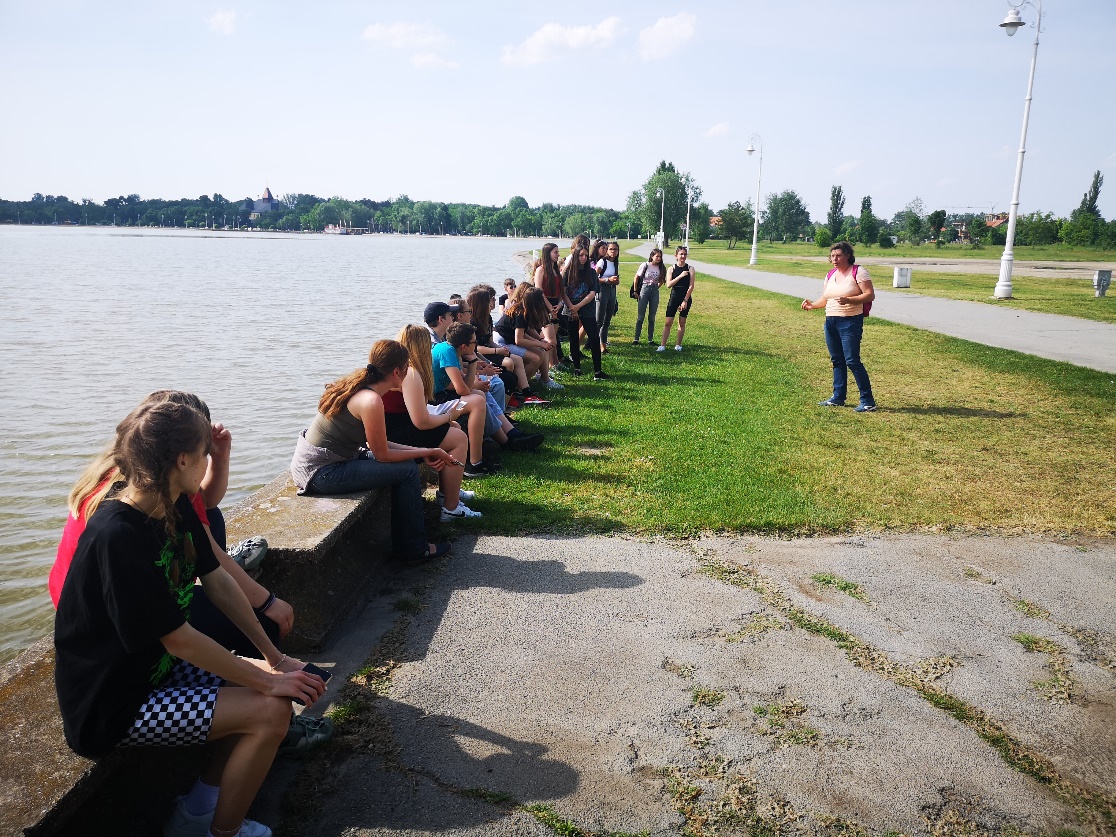 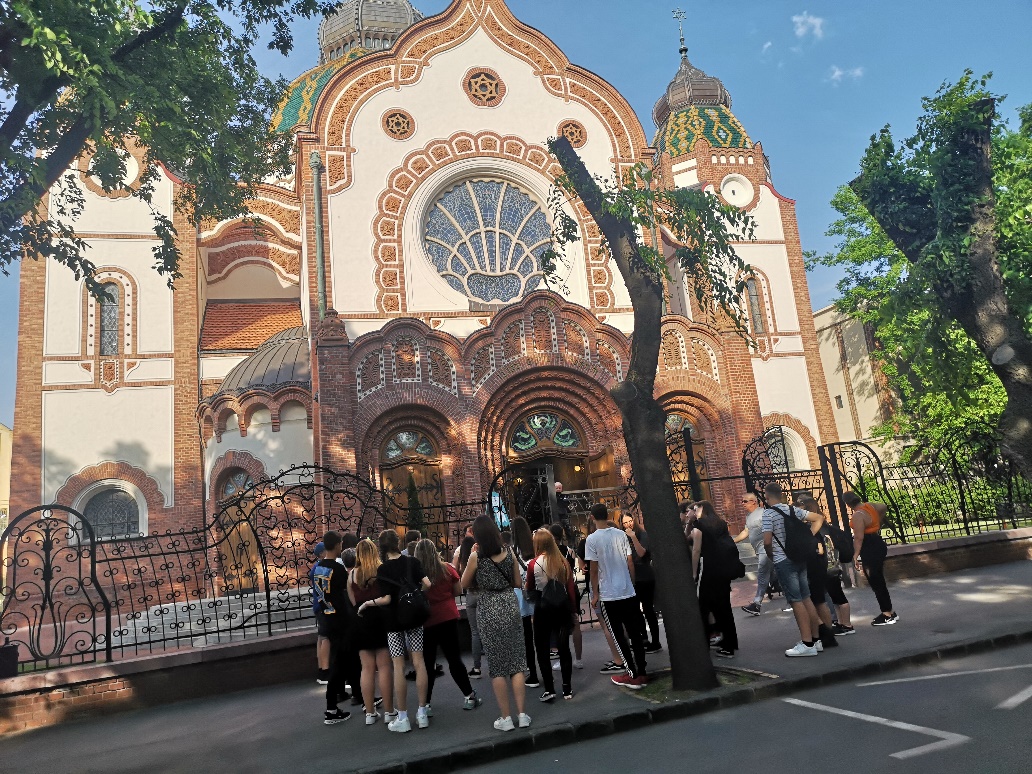 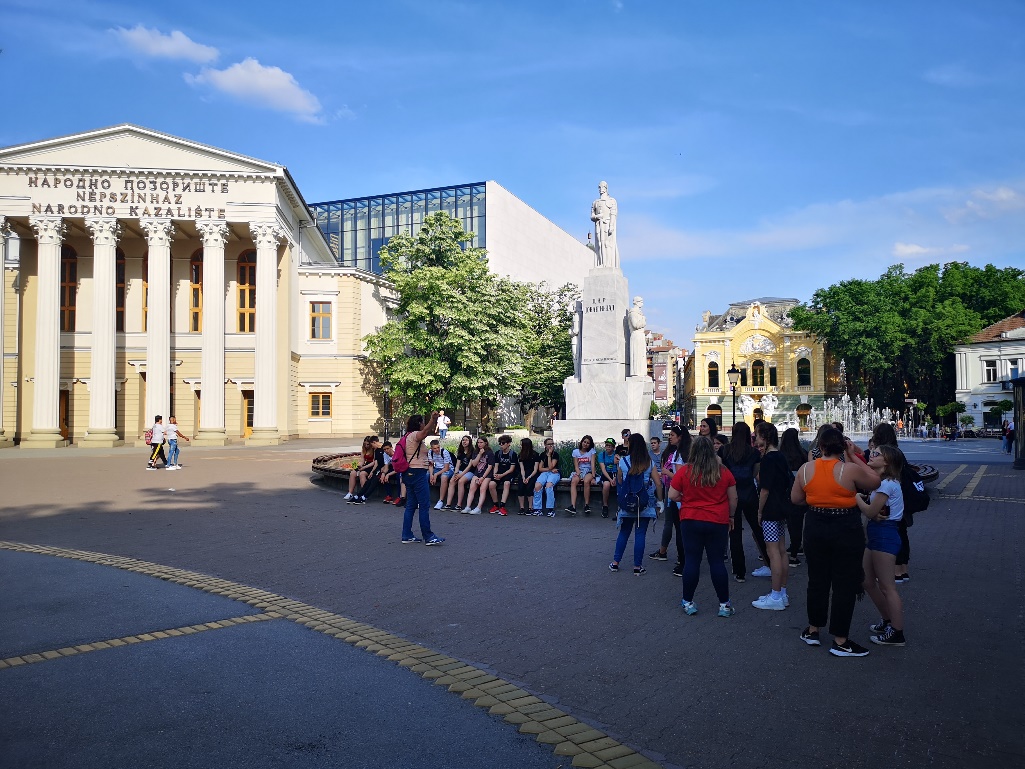 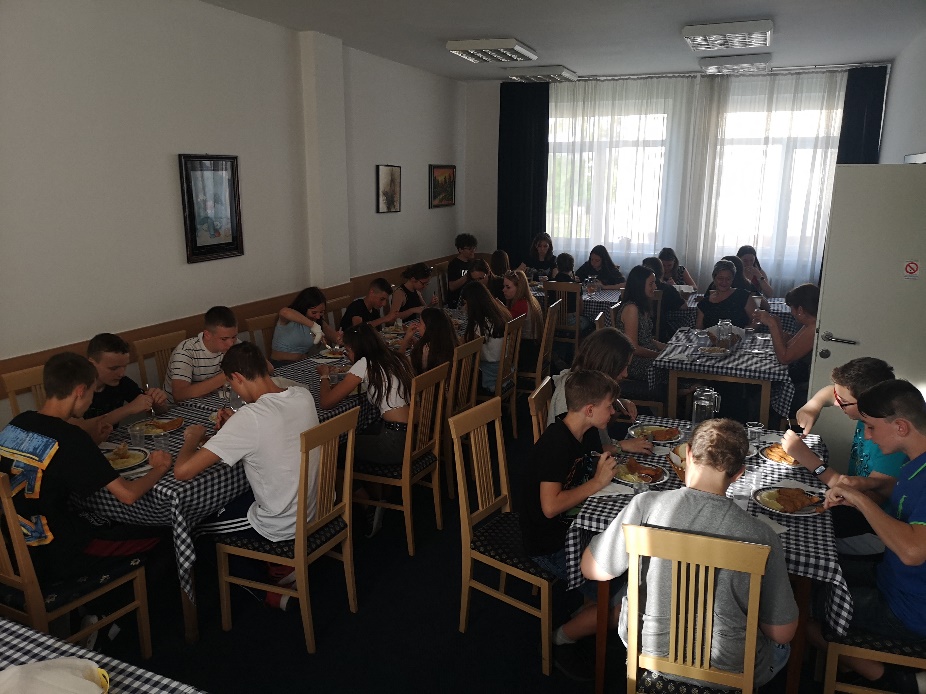 2. nap: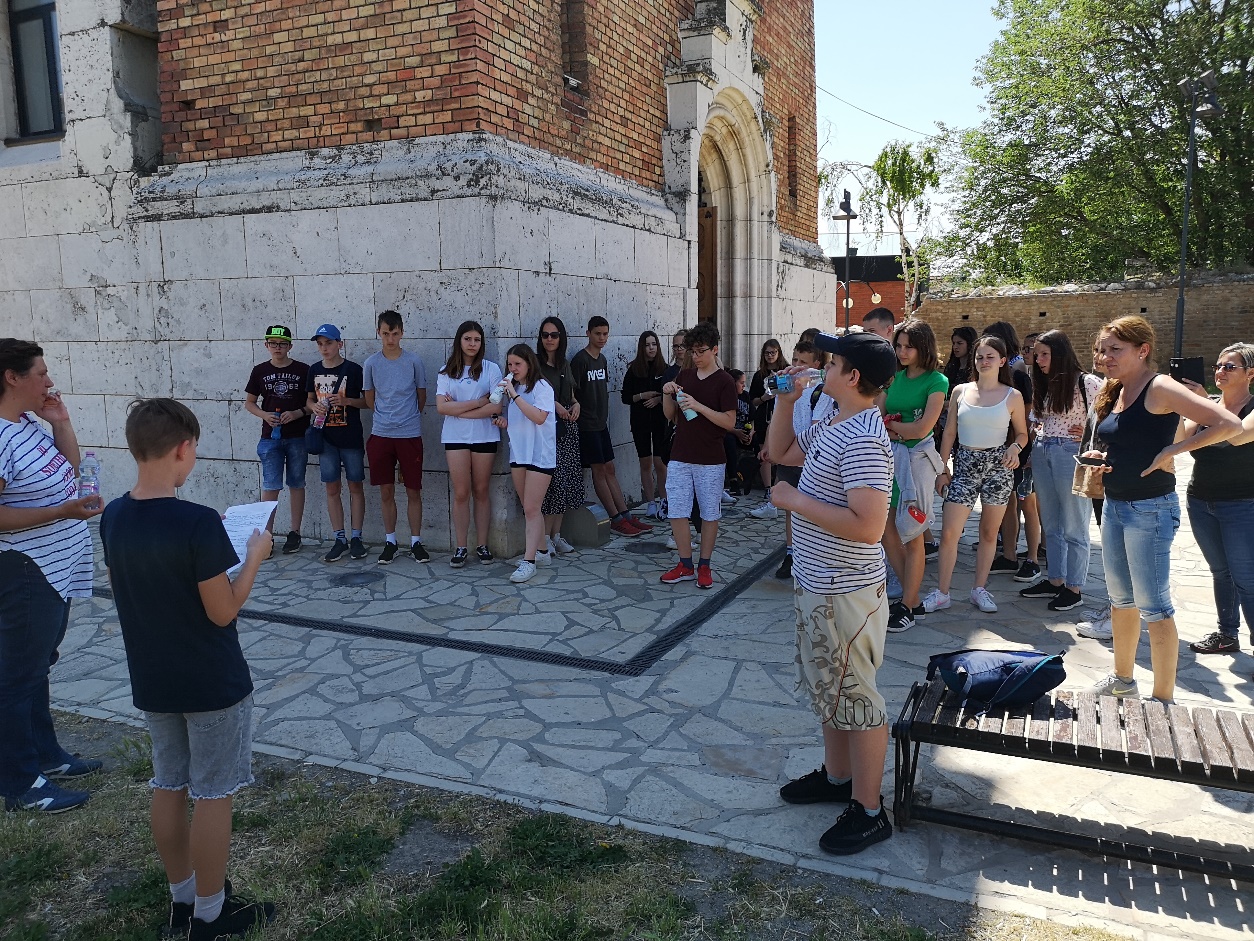 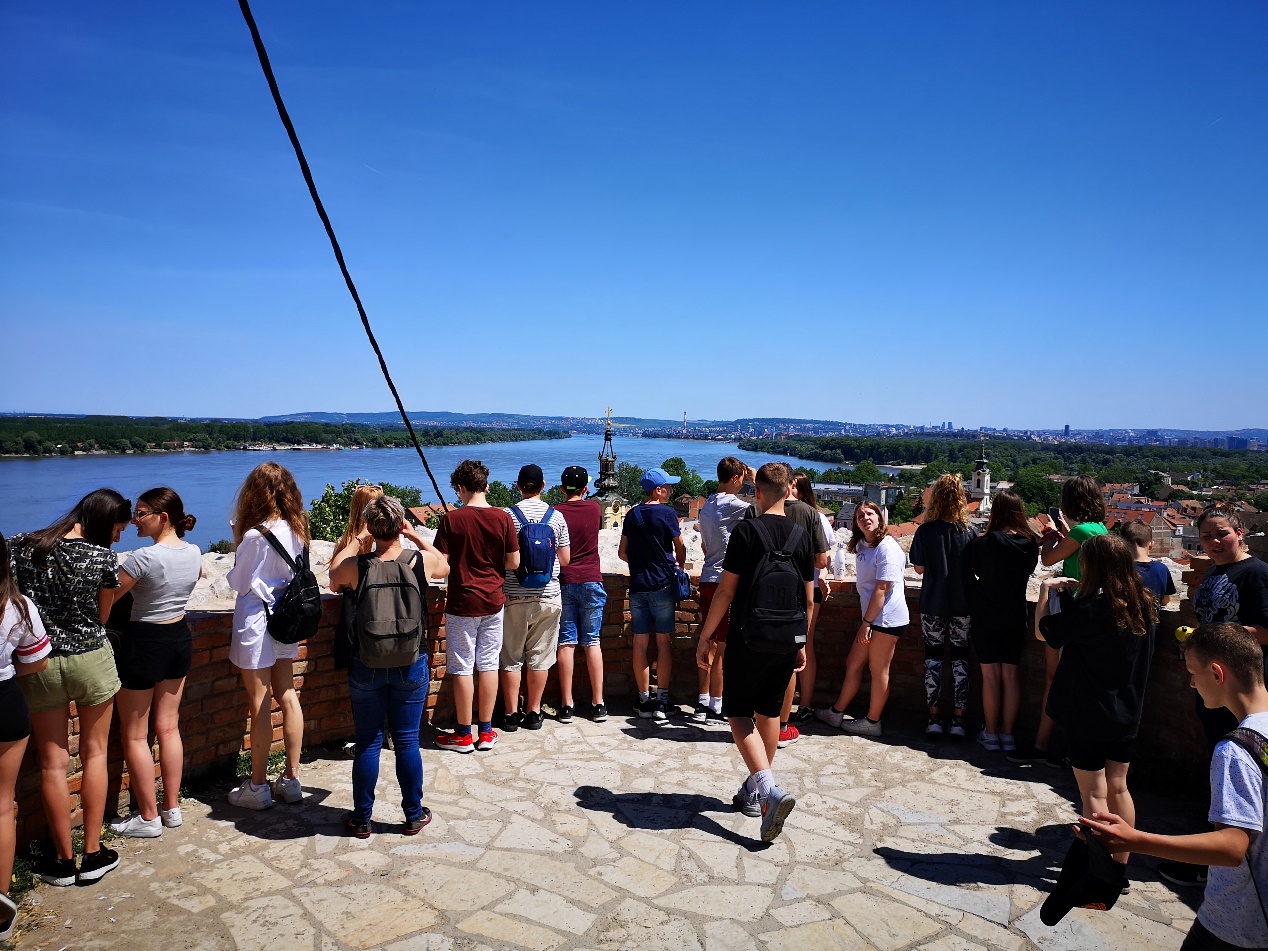 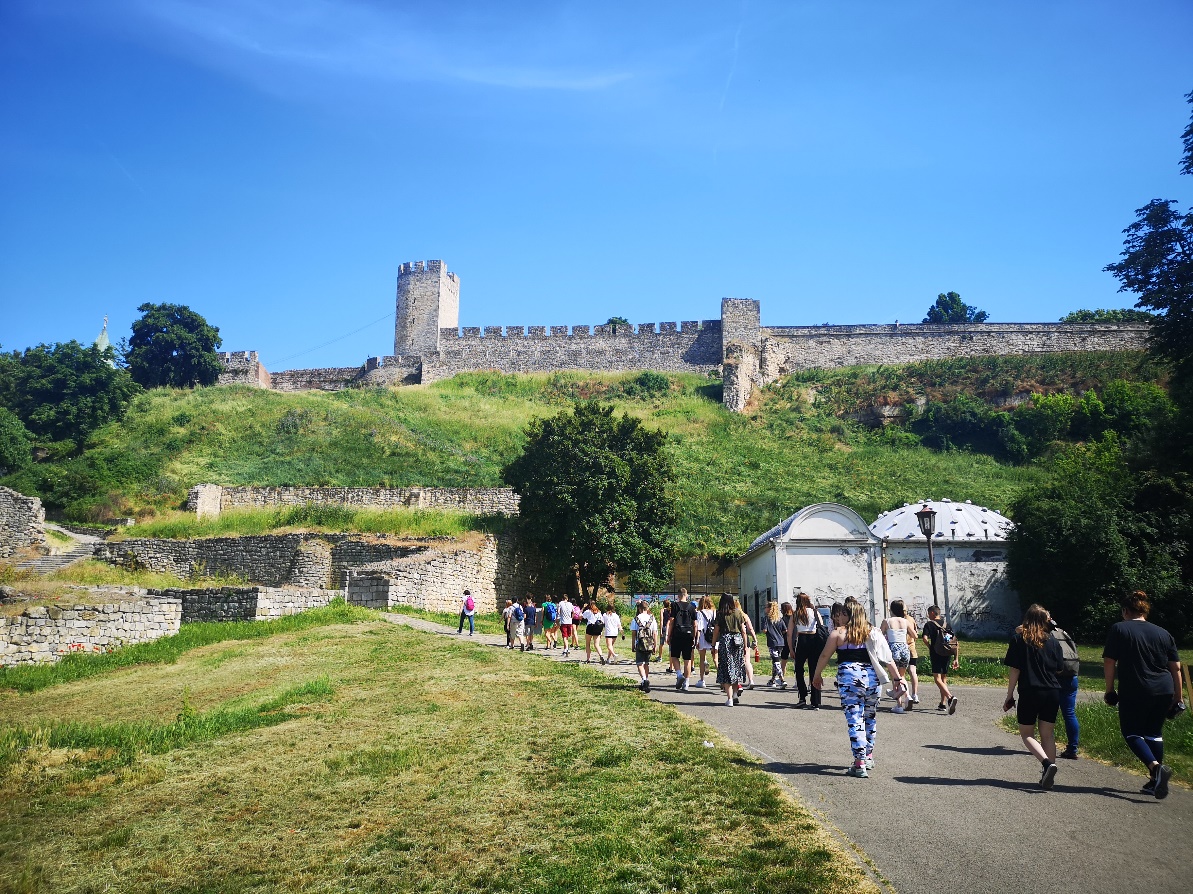 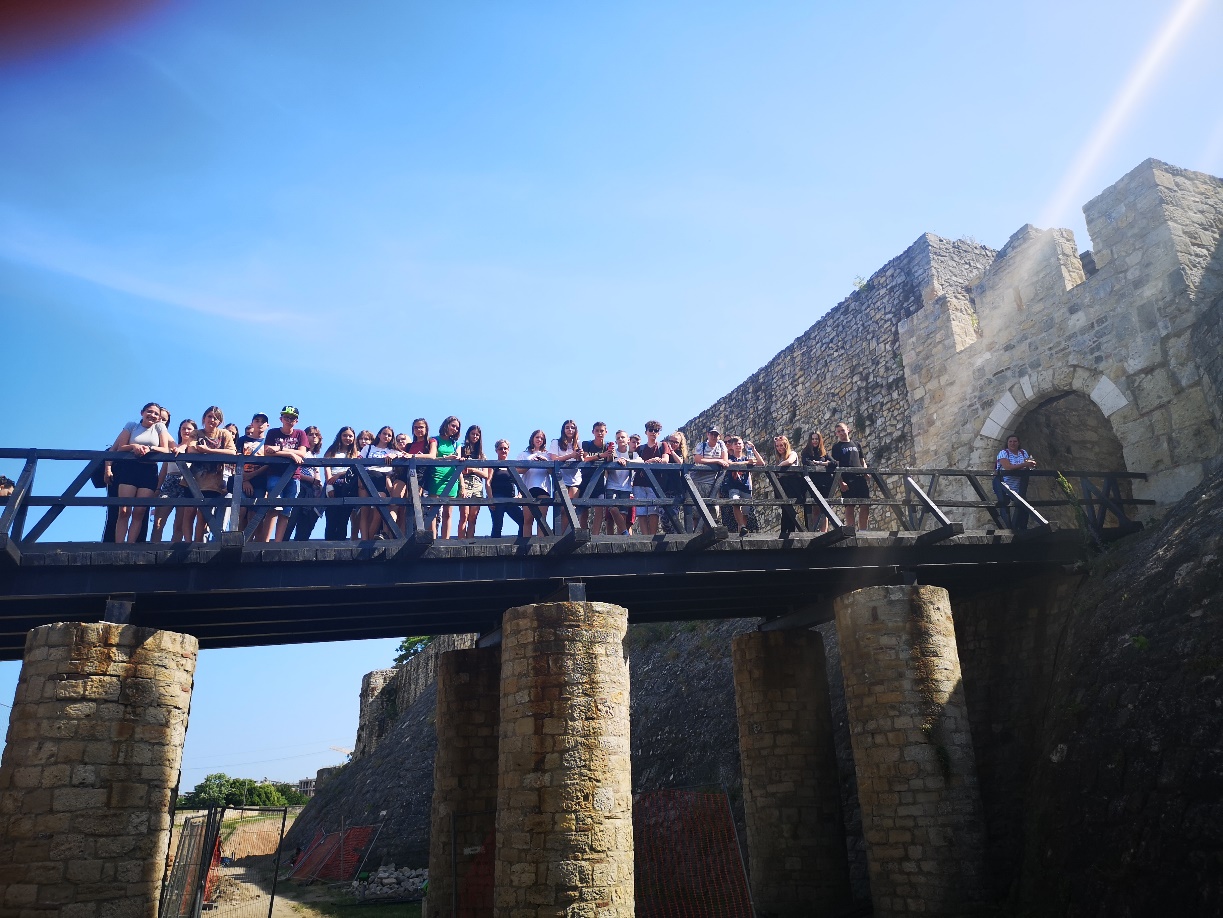 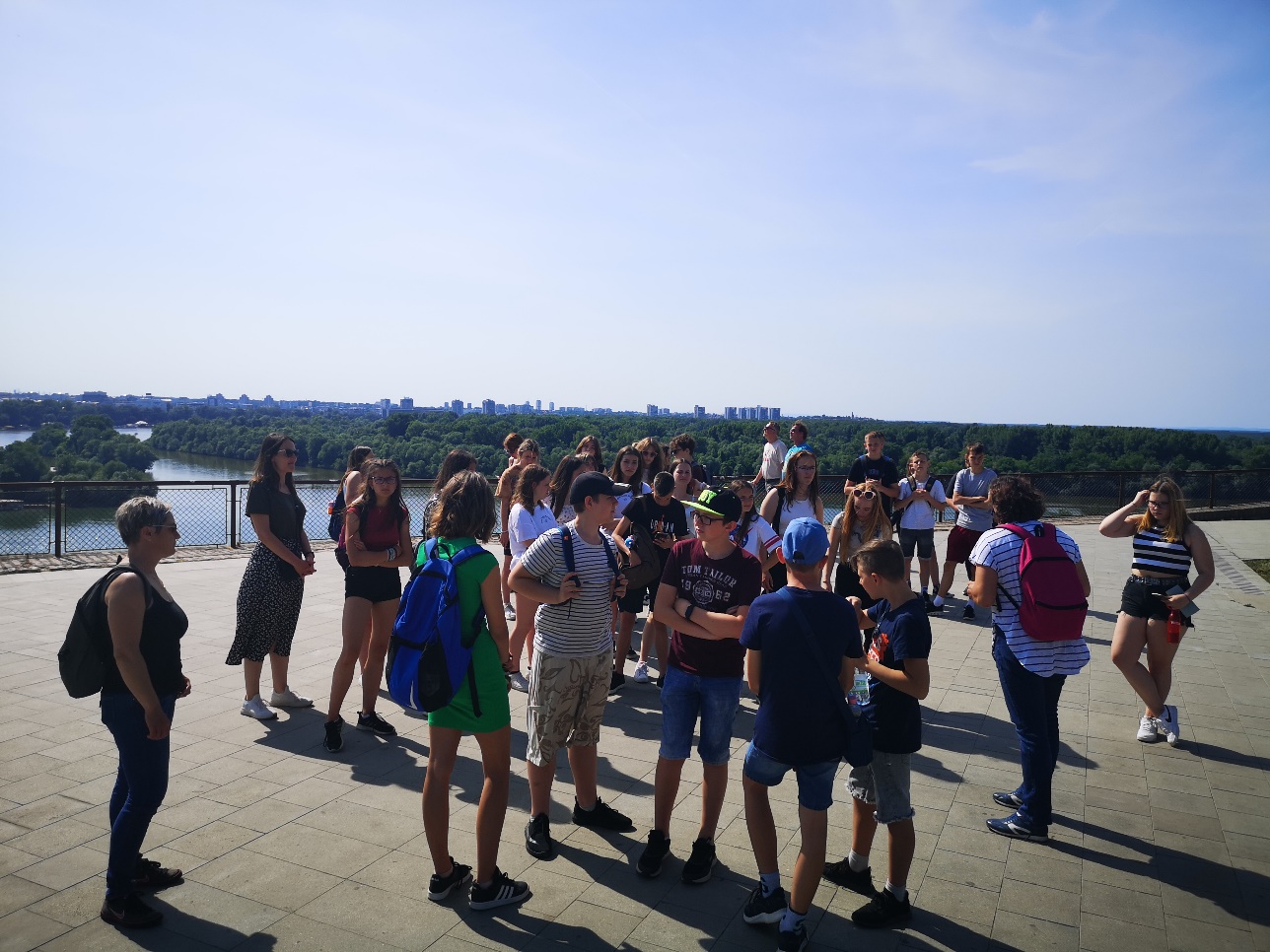 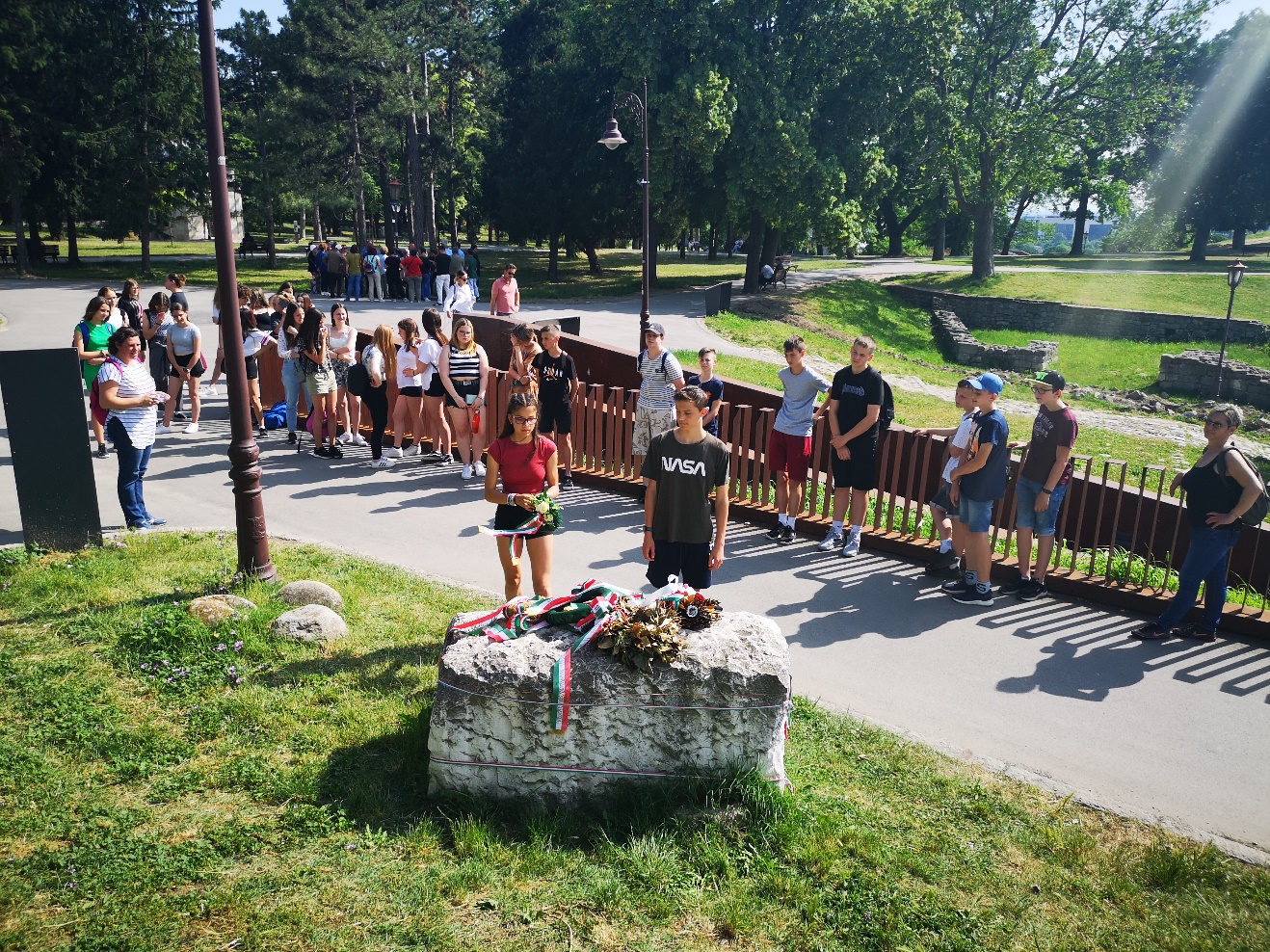 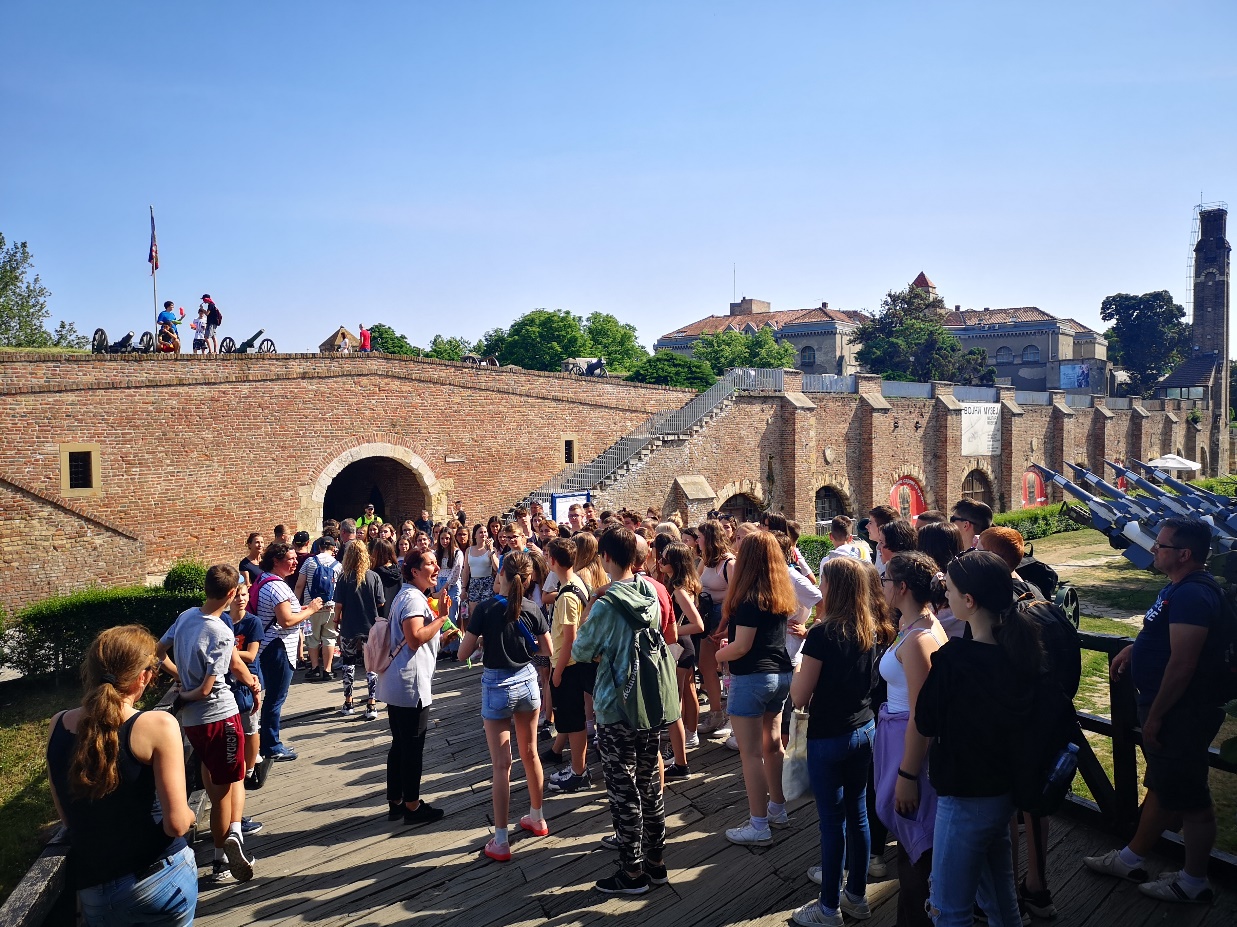 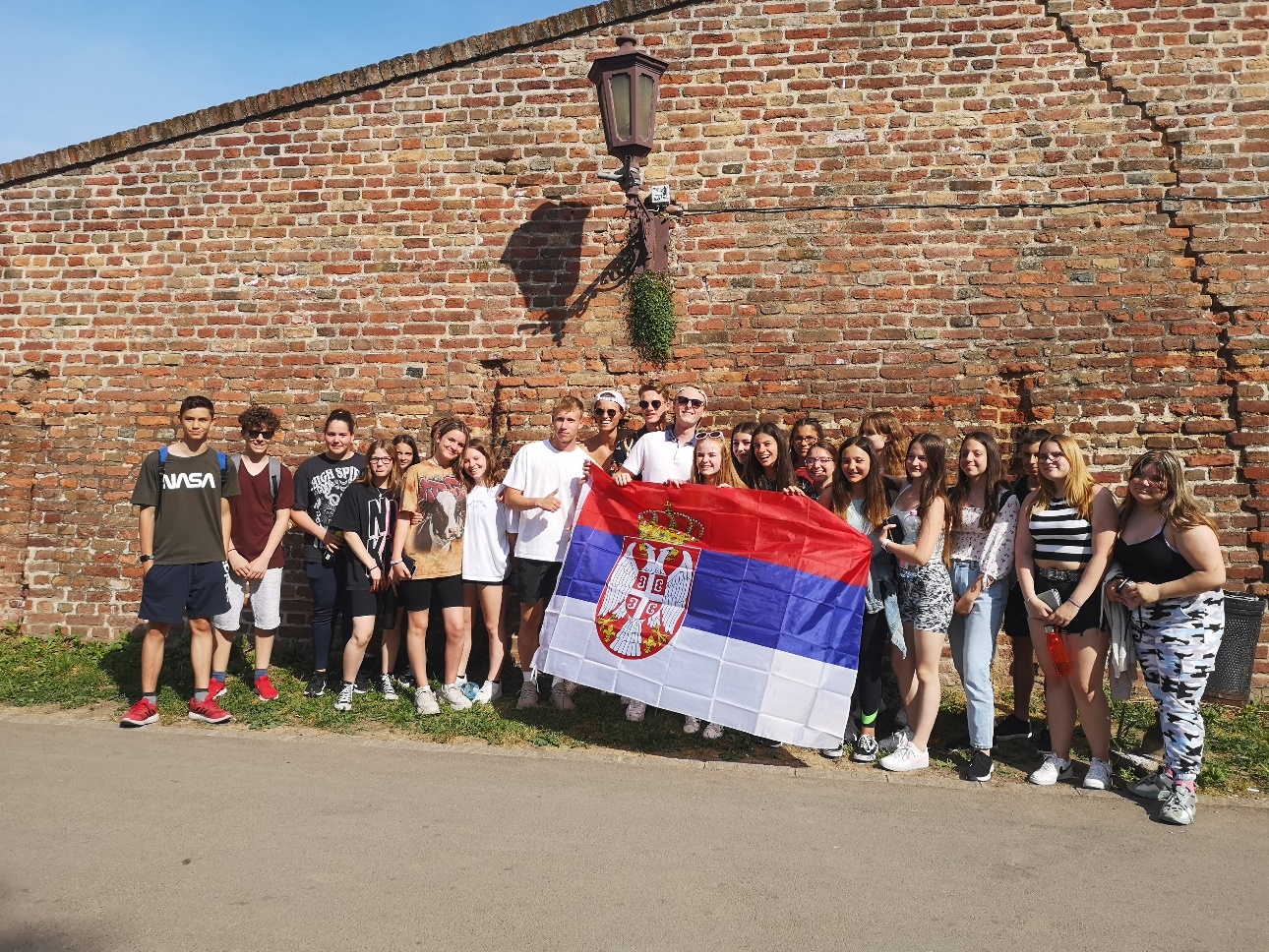 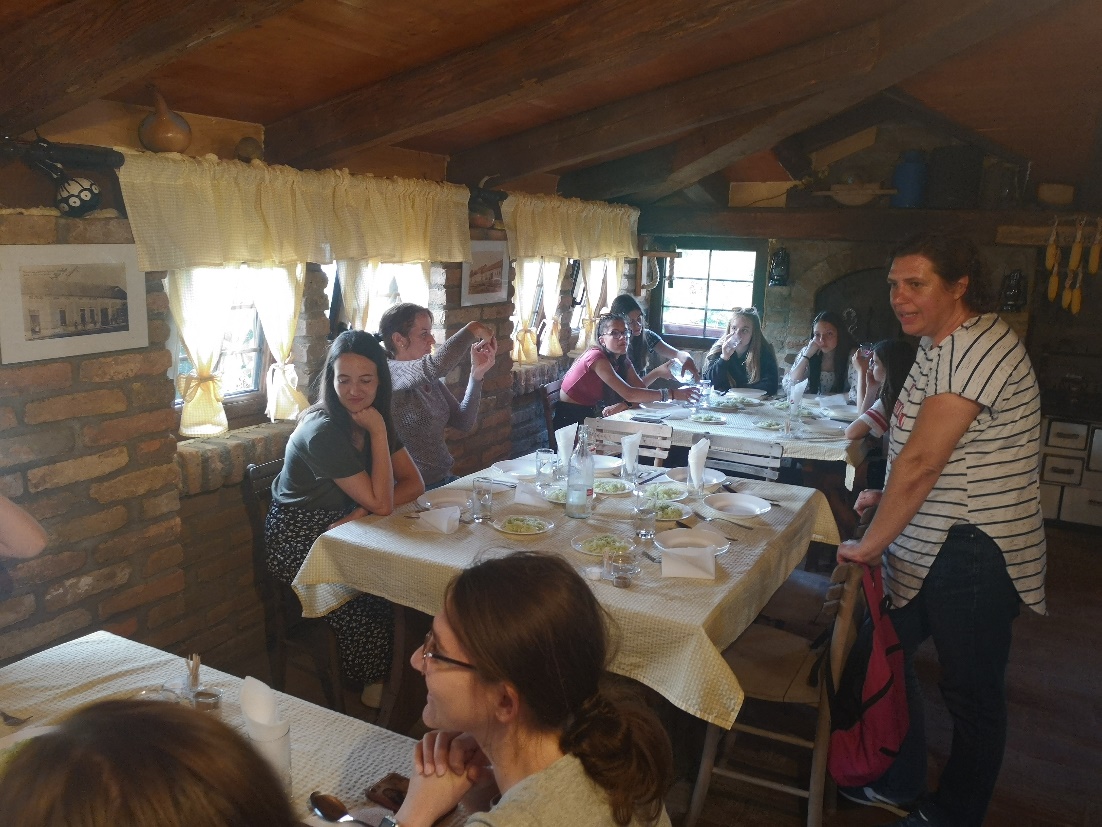 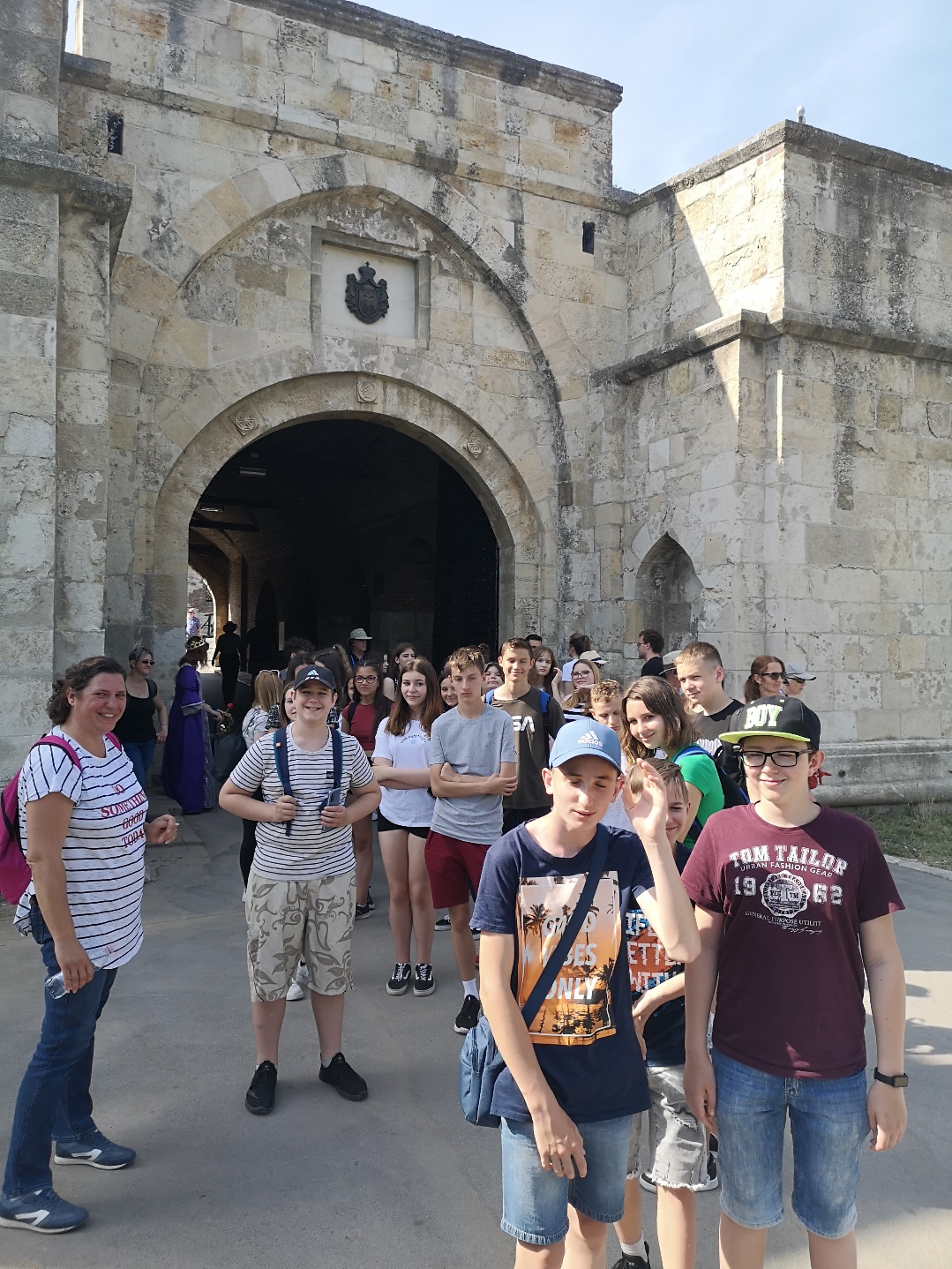 3. nap: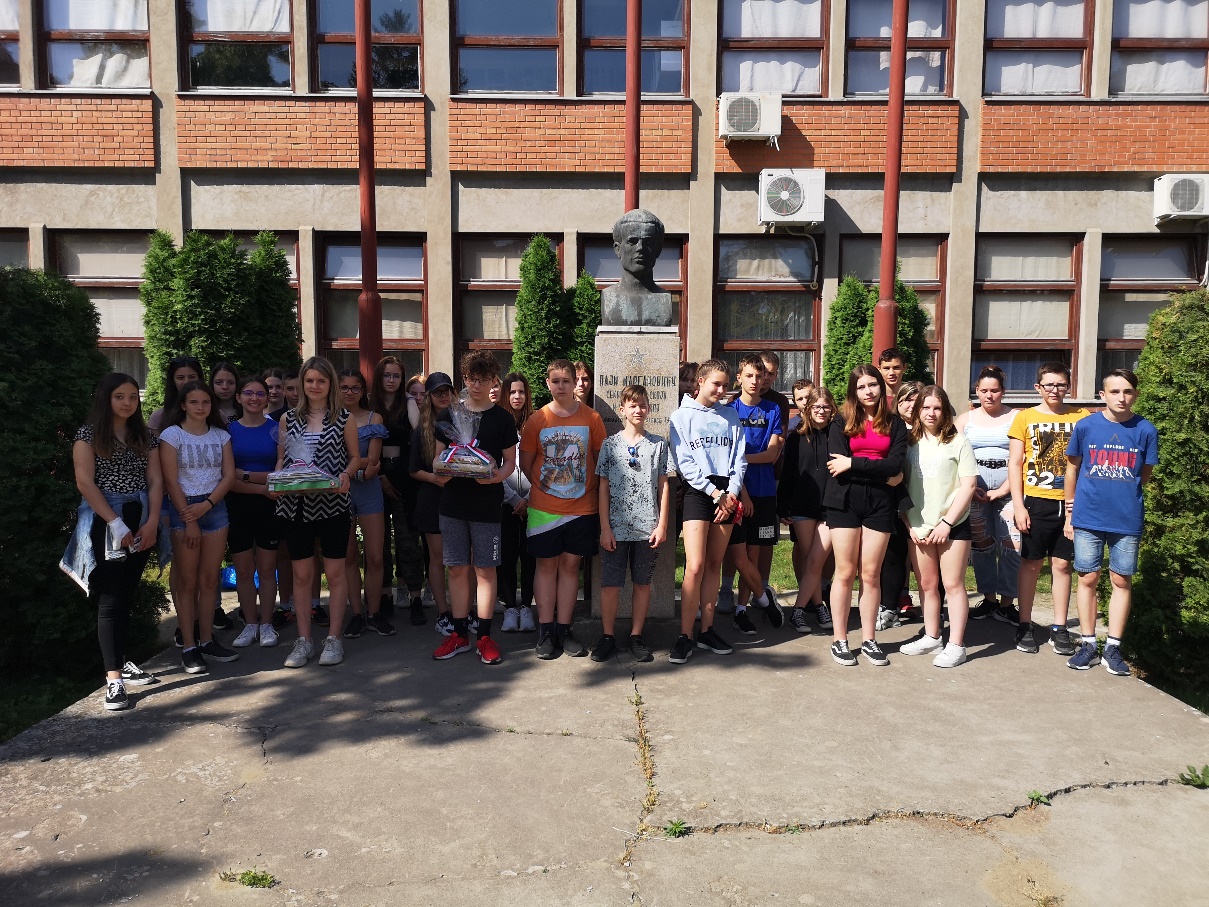 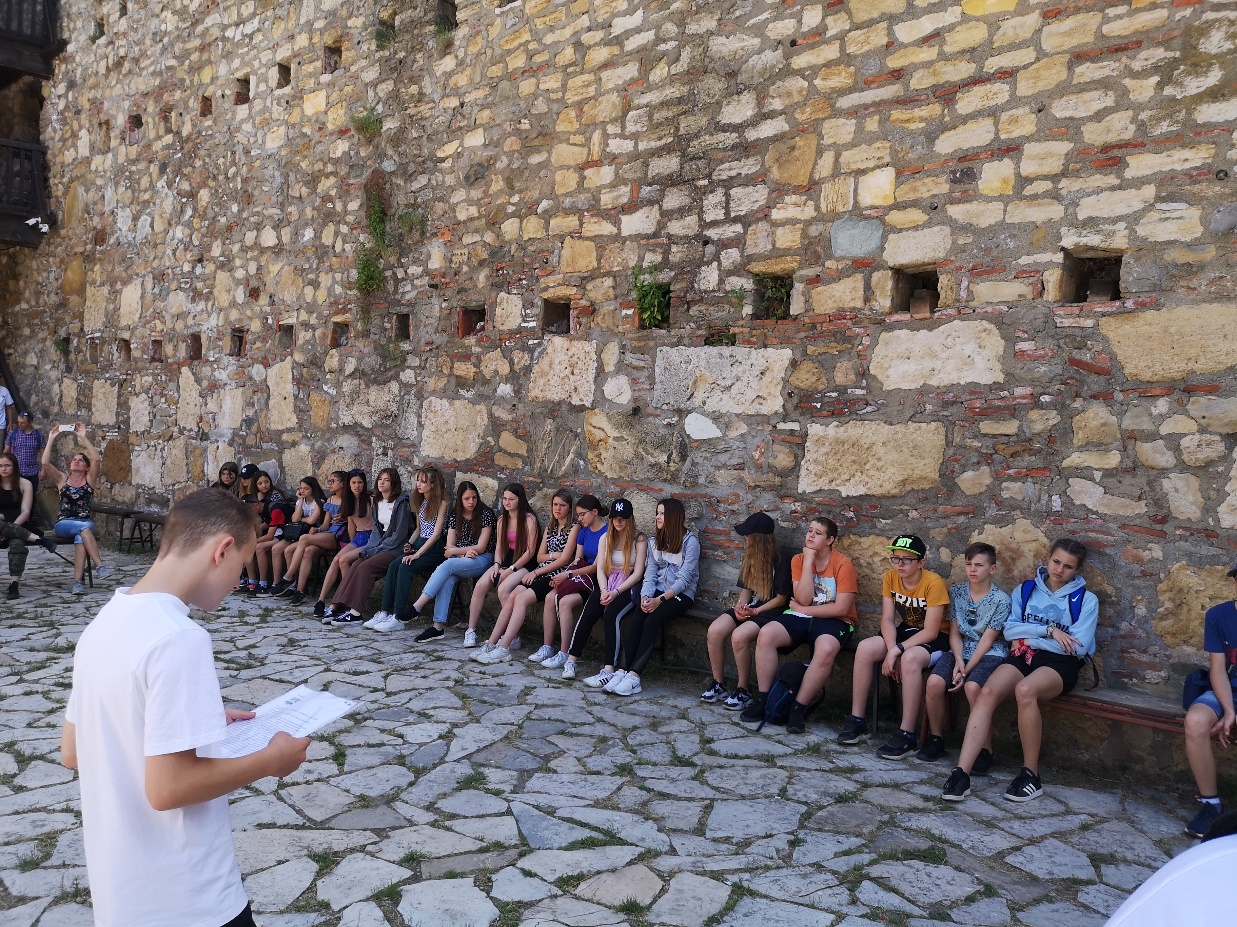 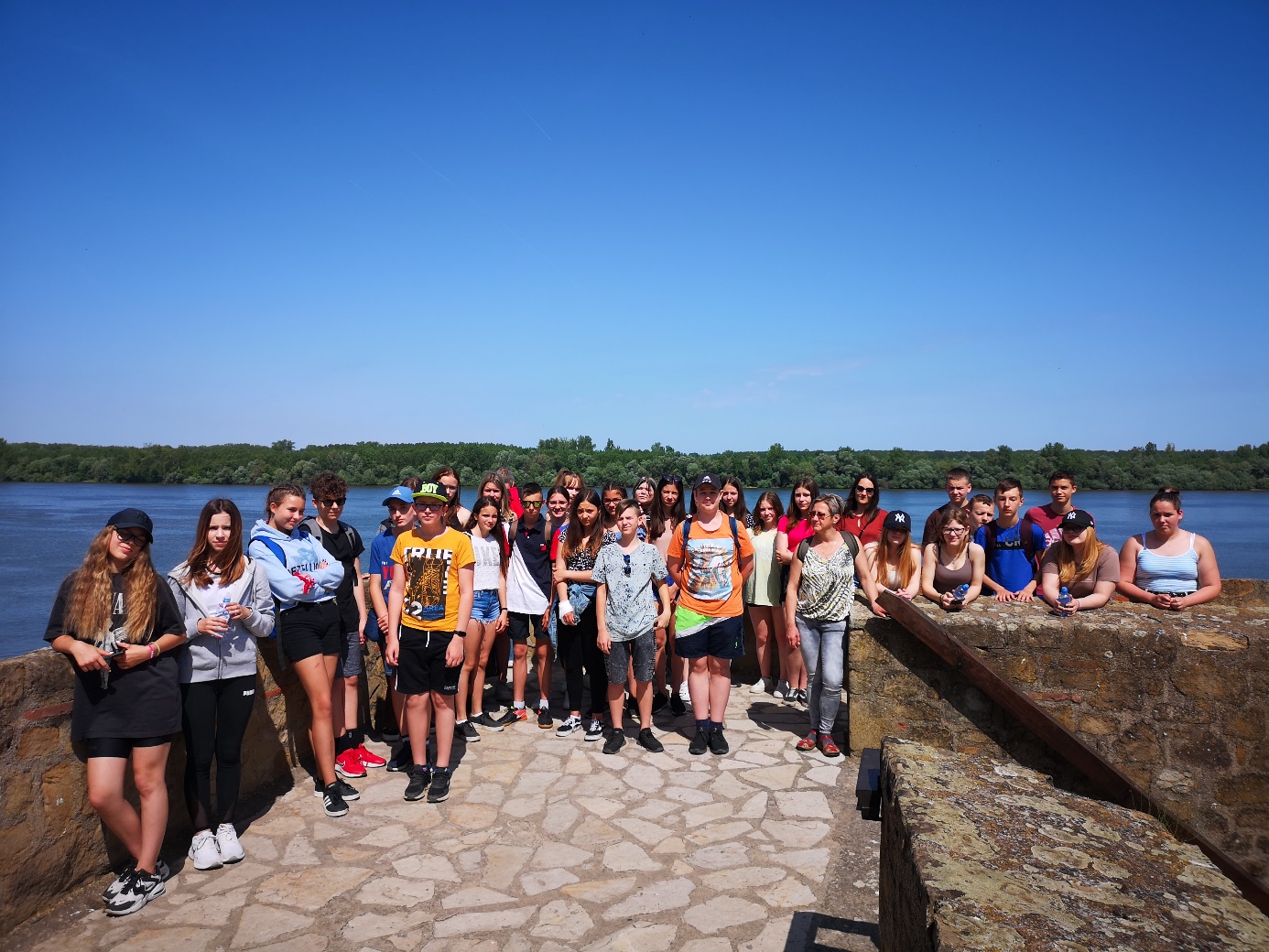 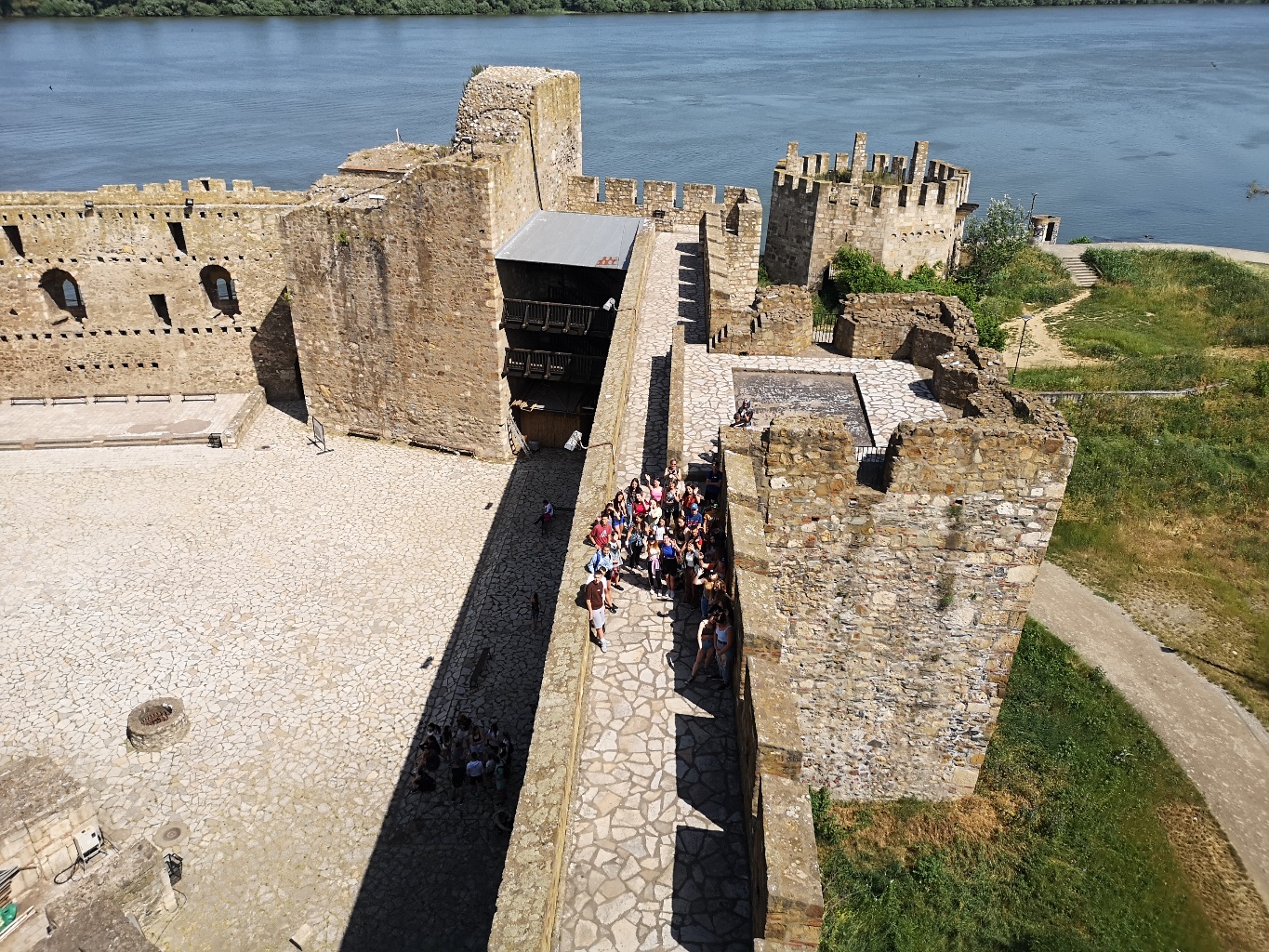 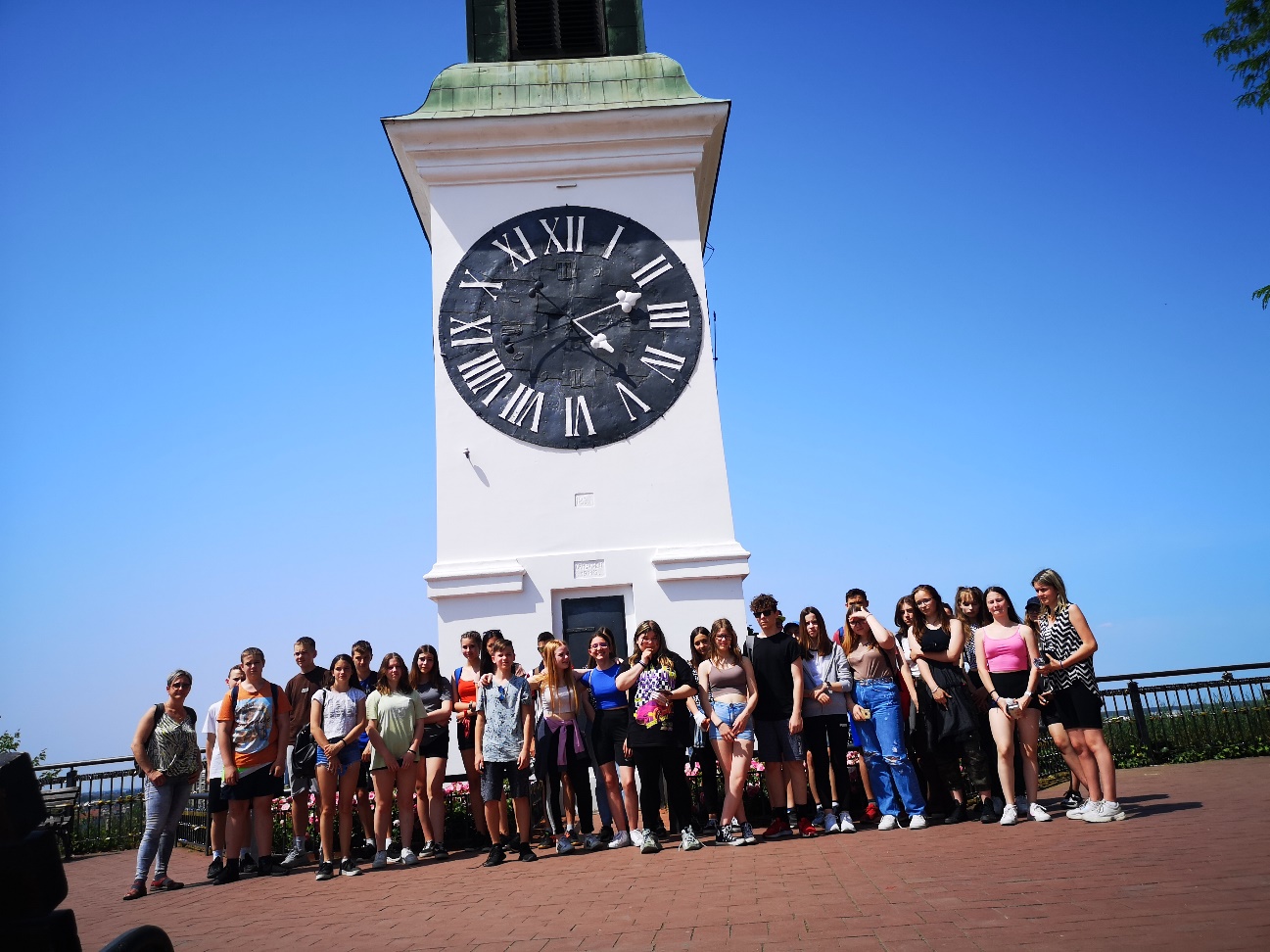 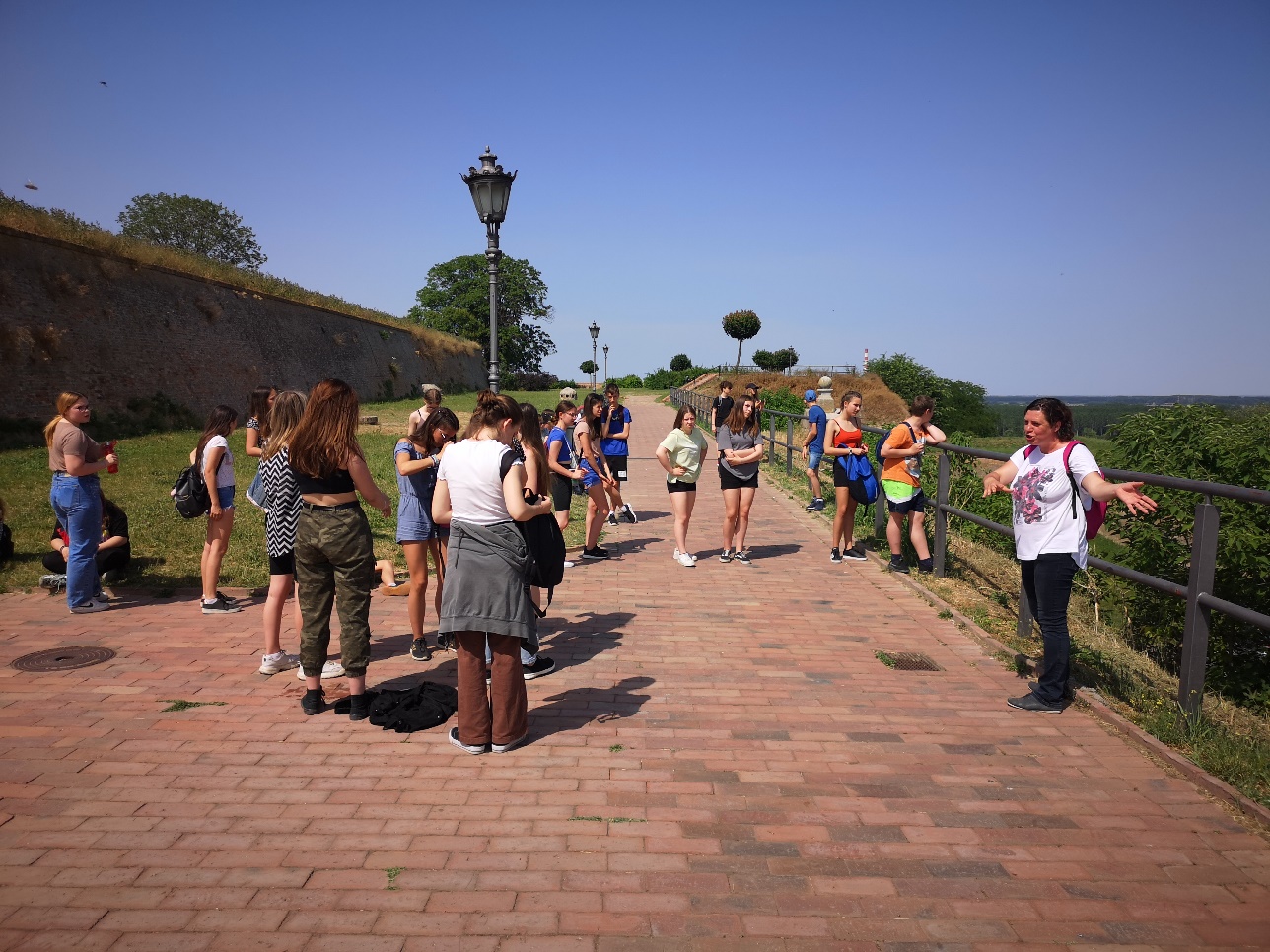 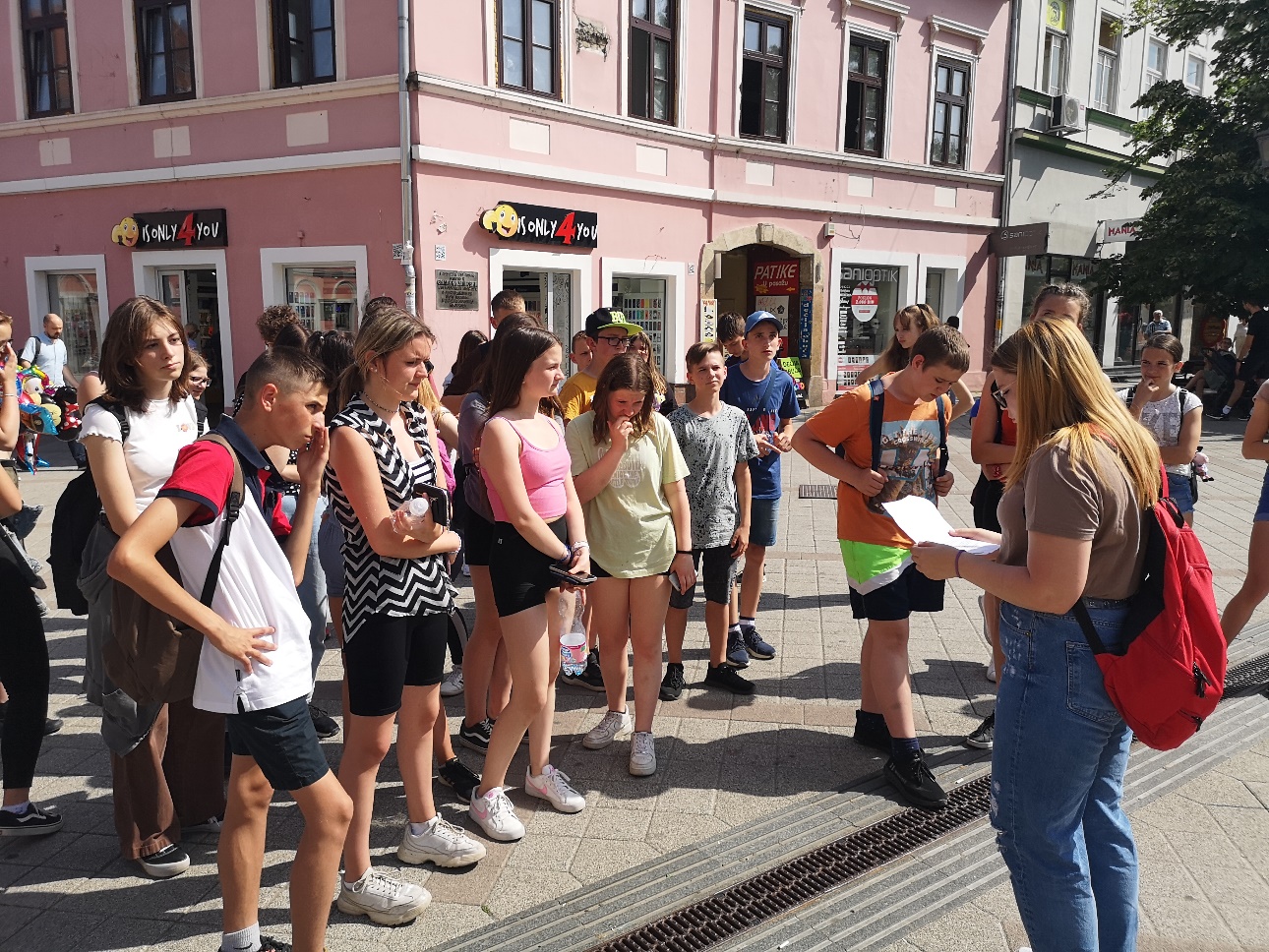 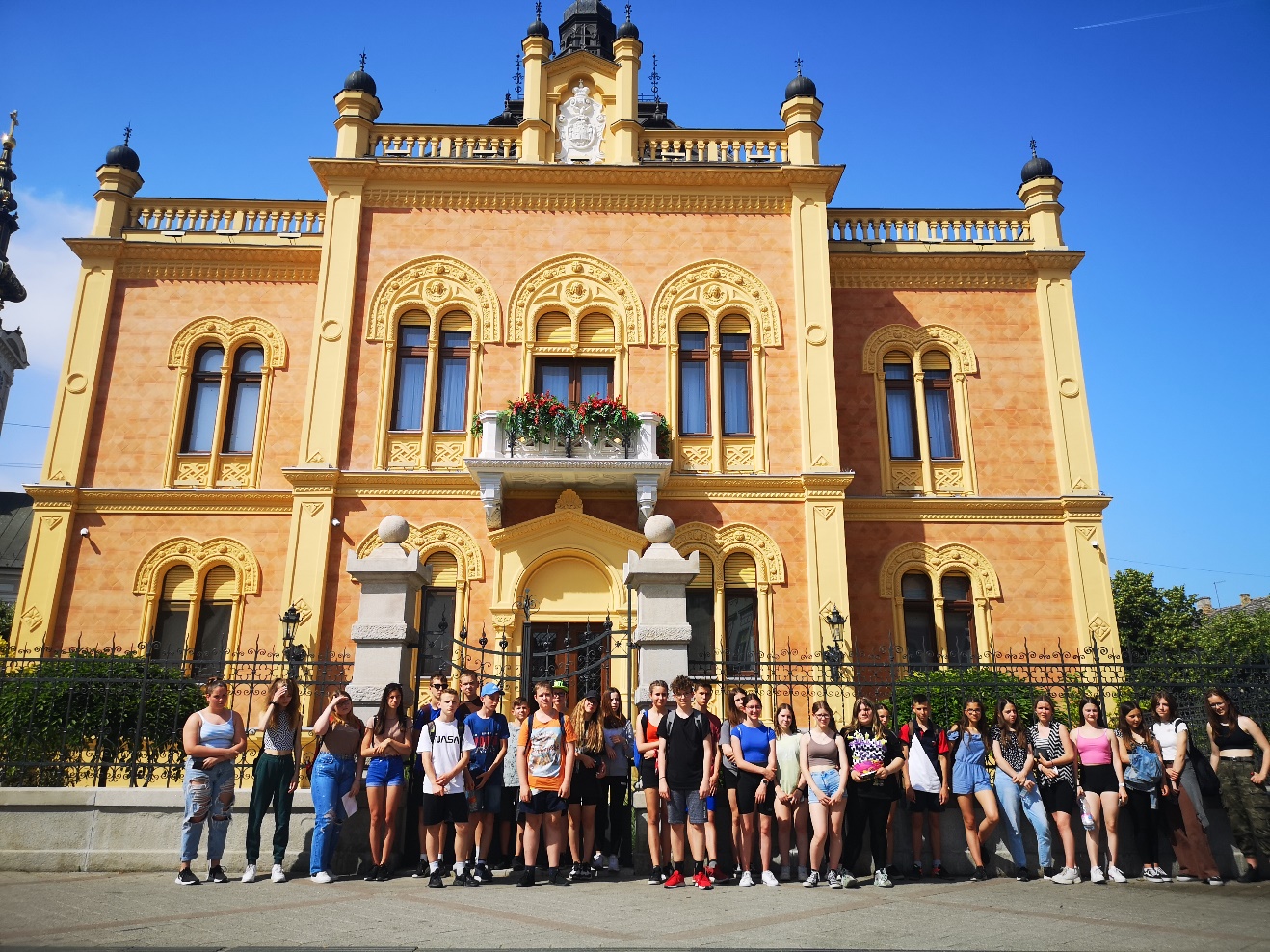 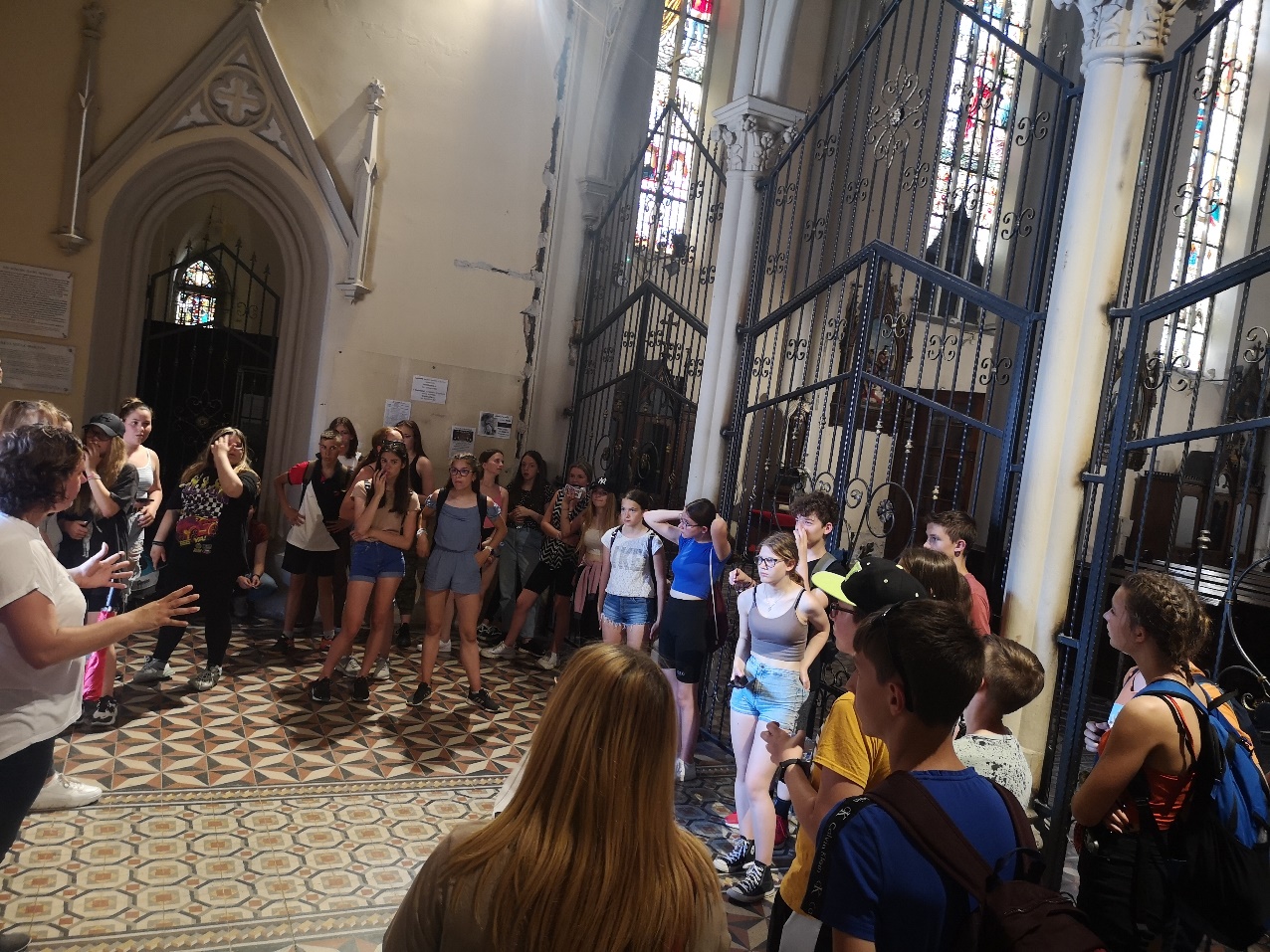 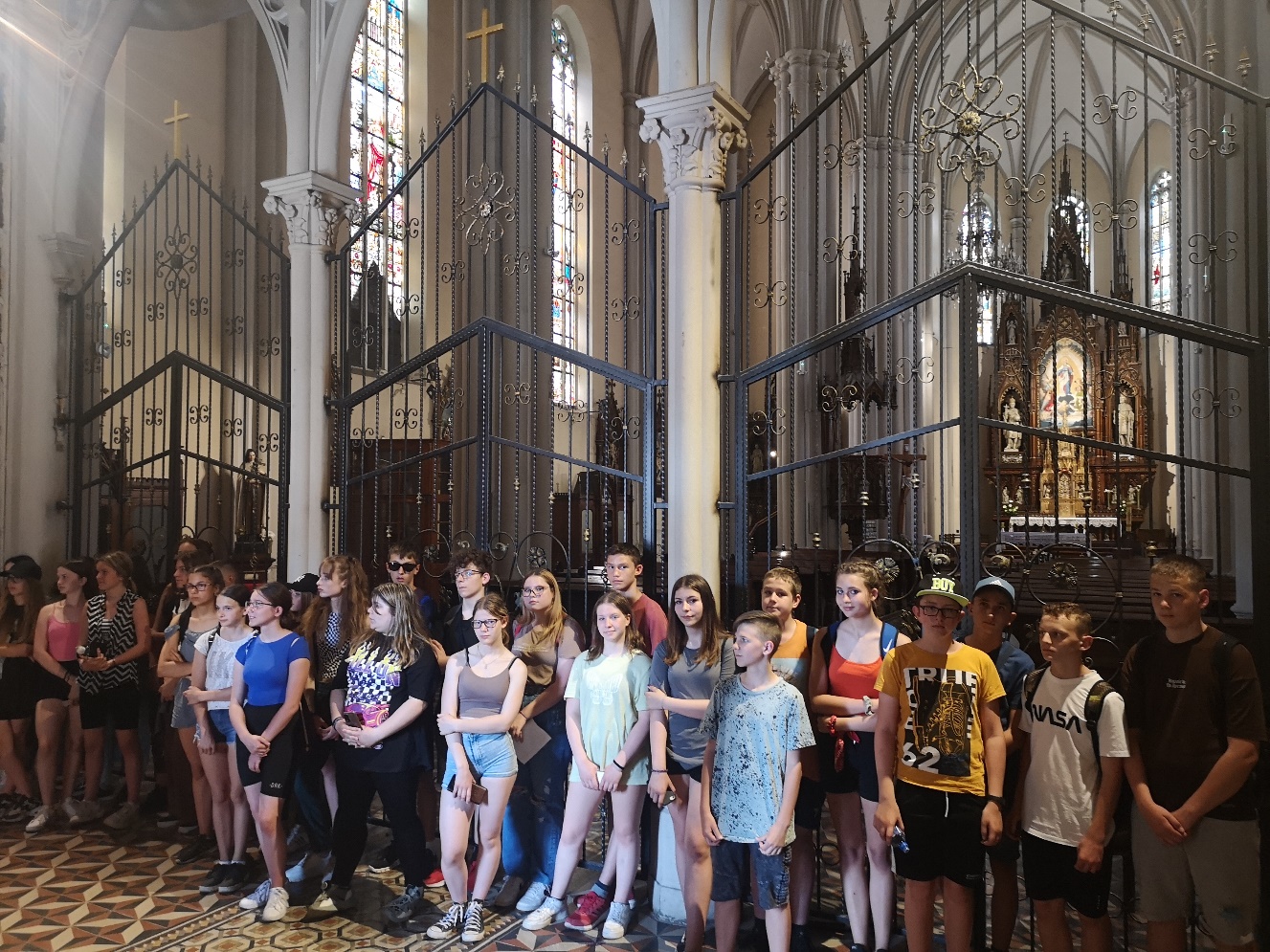 Értékelő óra: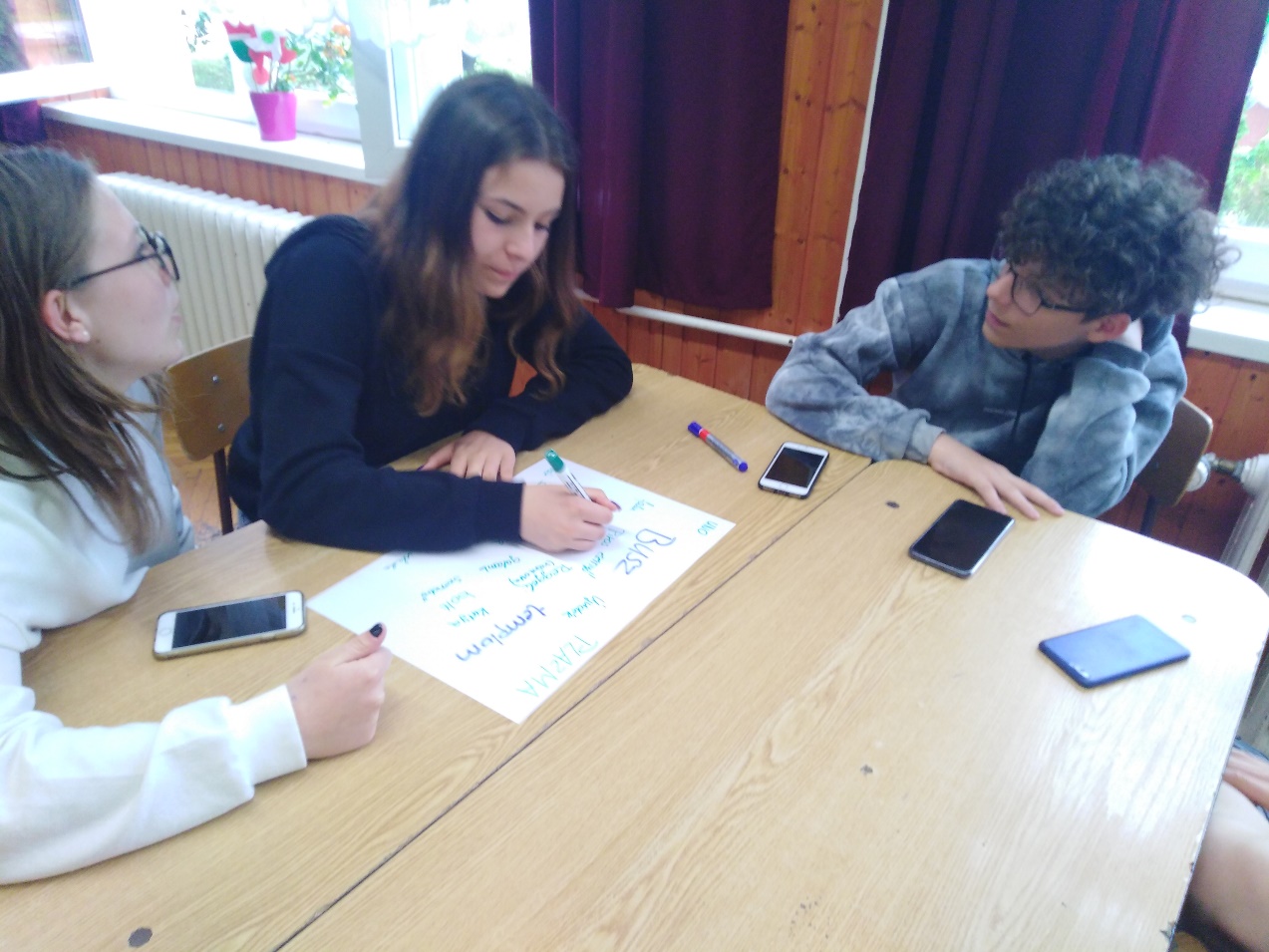 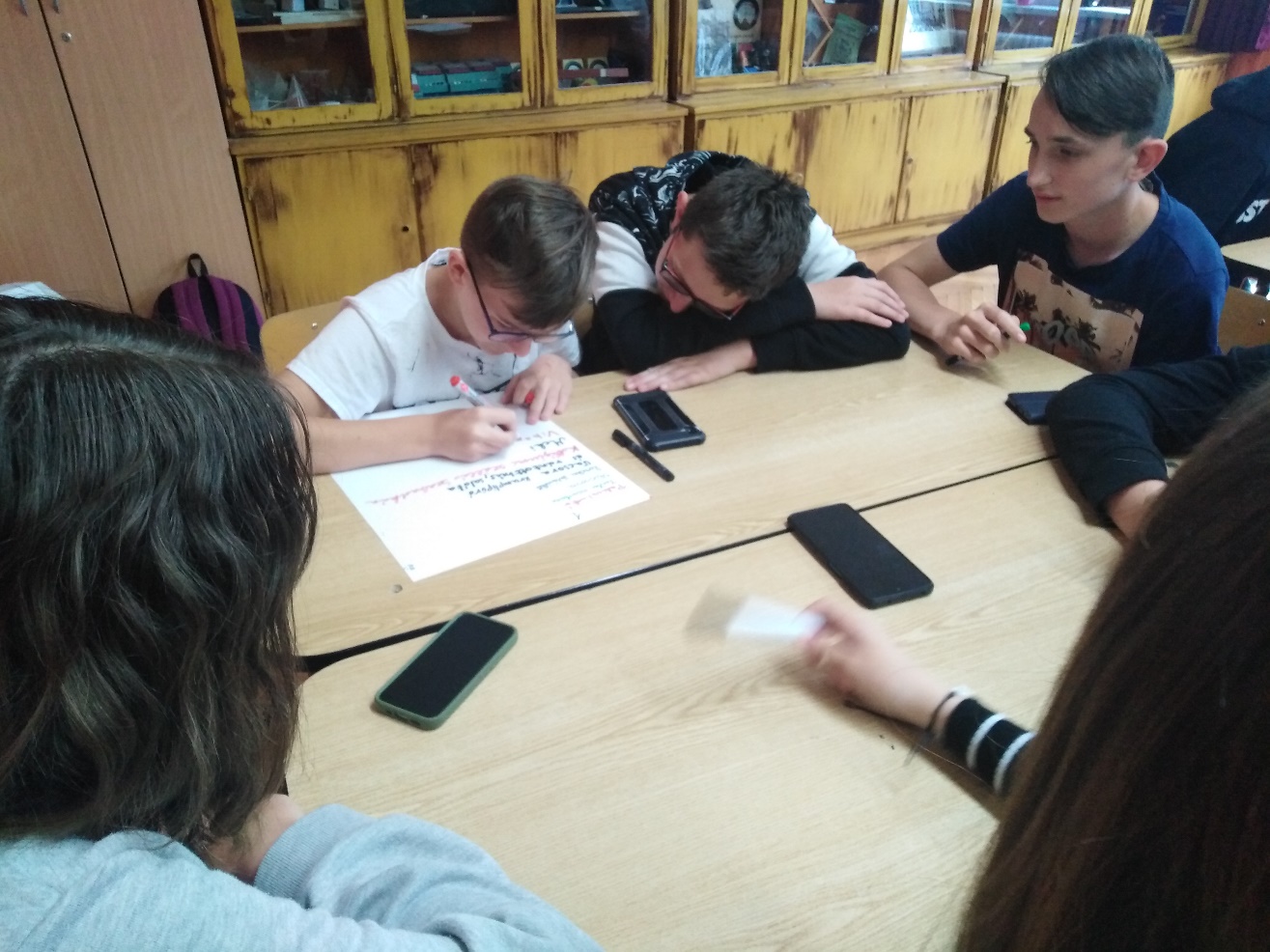 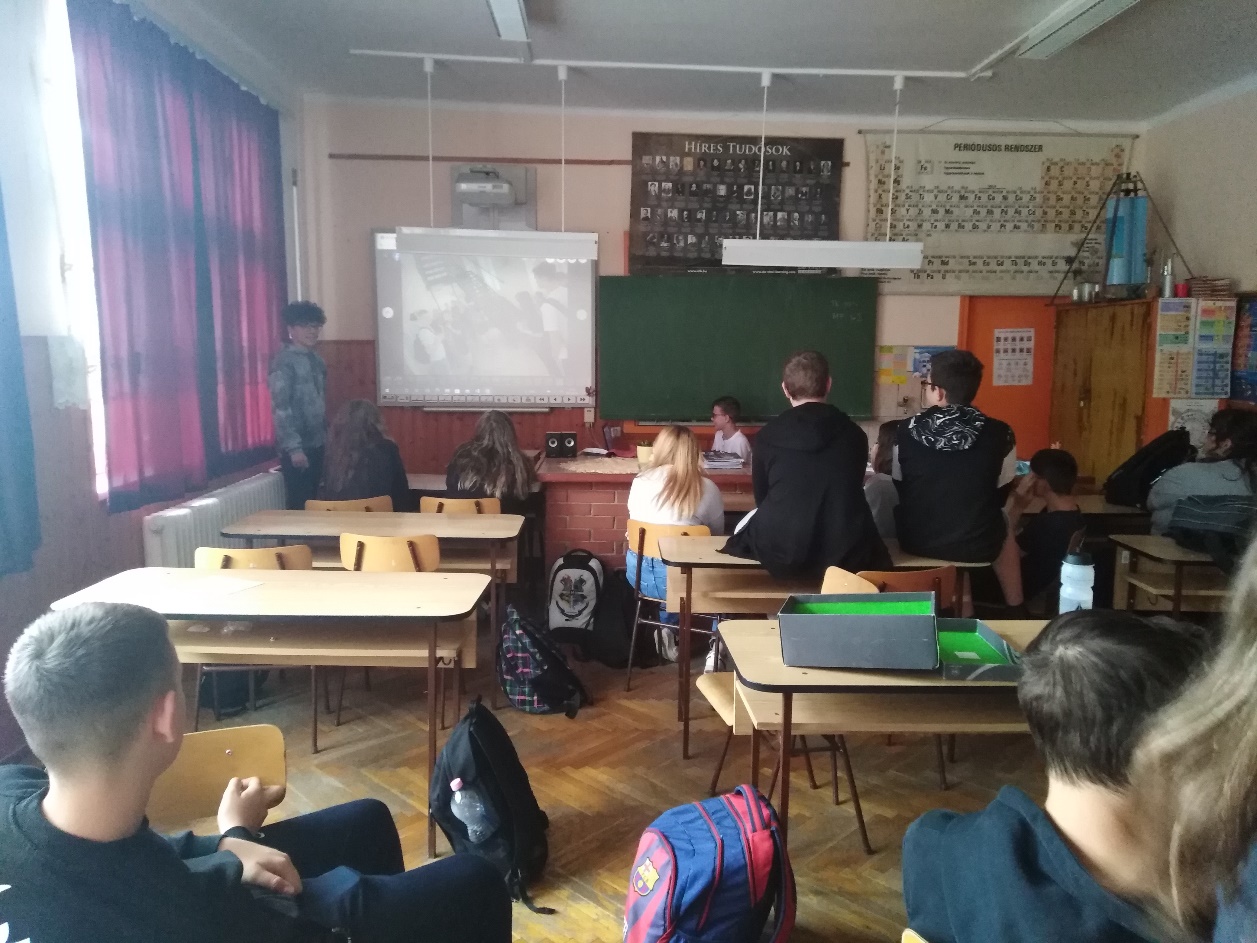 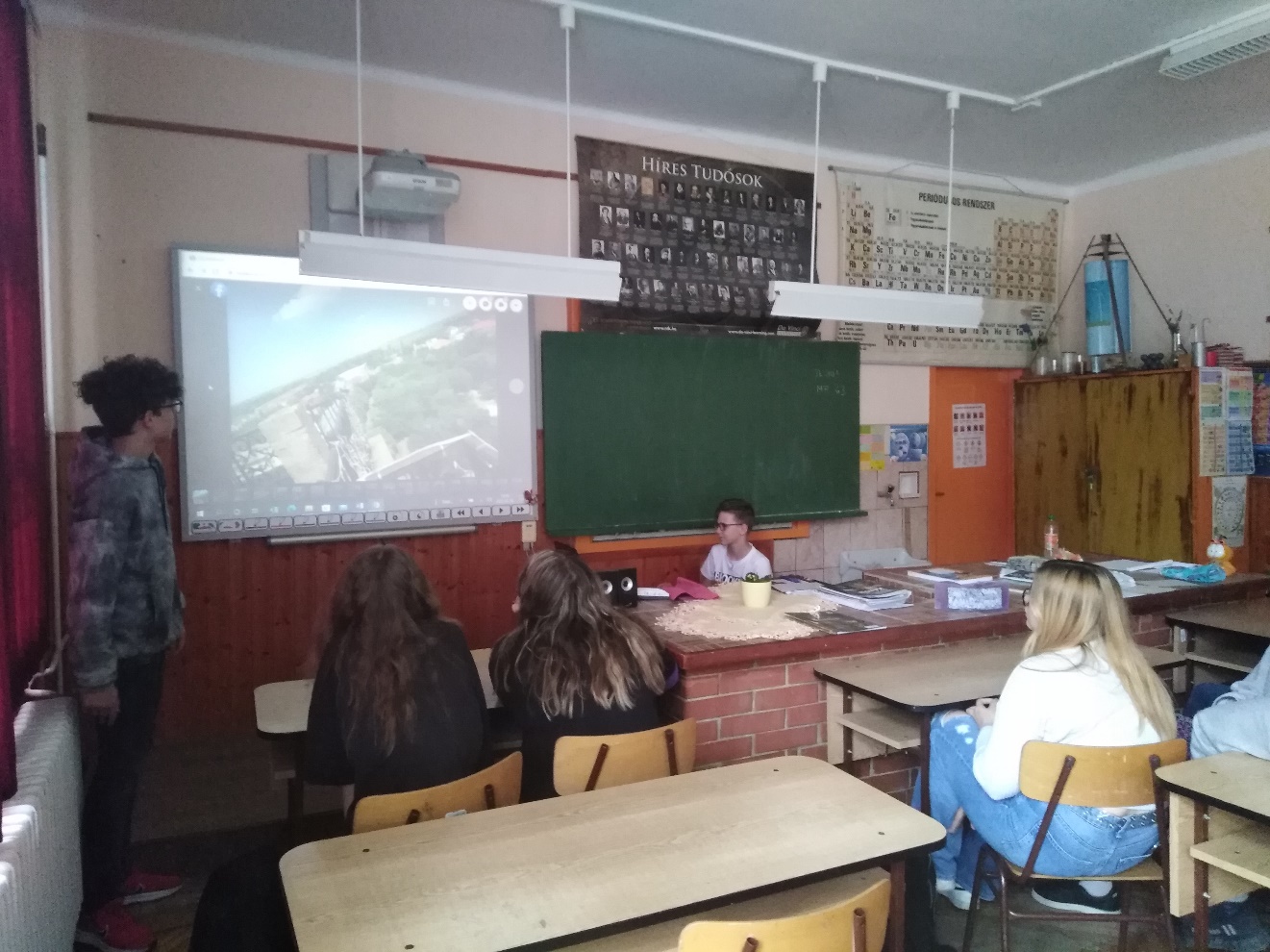 Tematikus nap: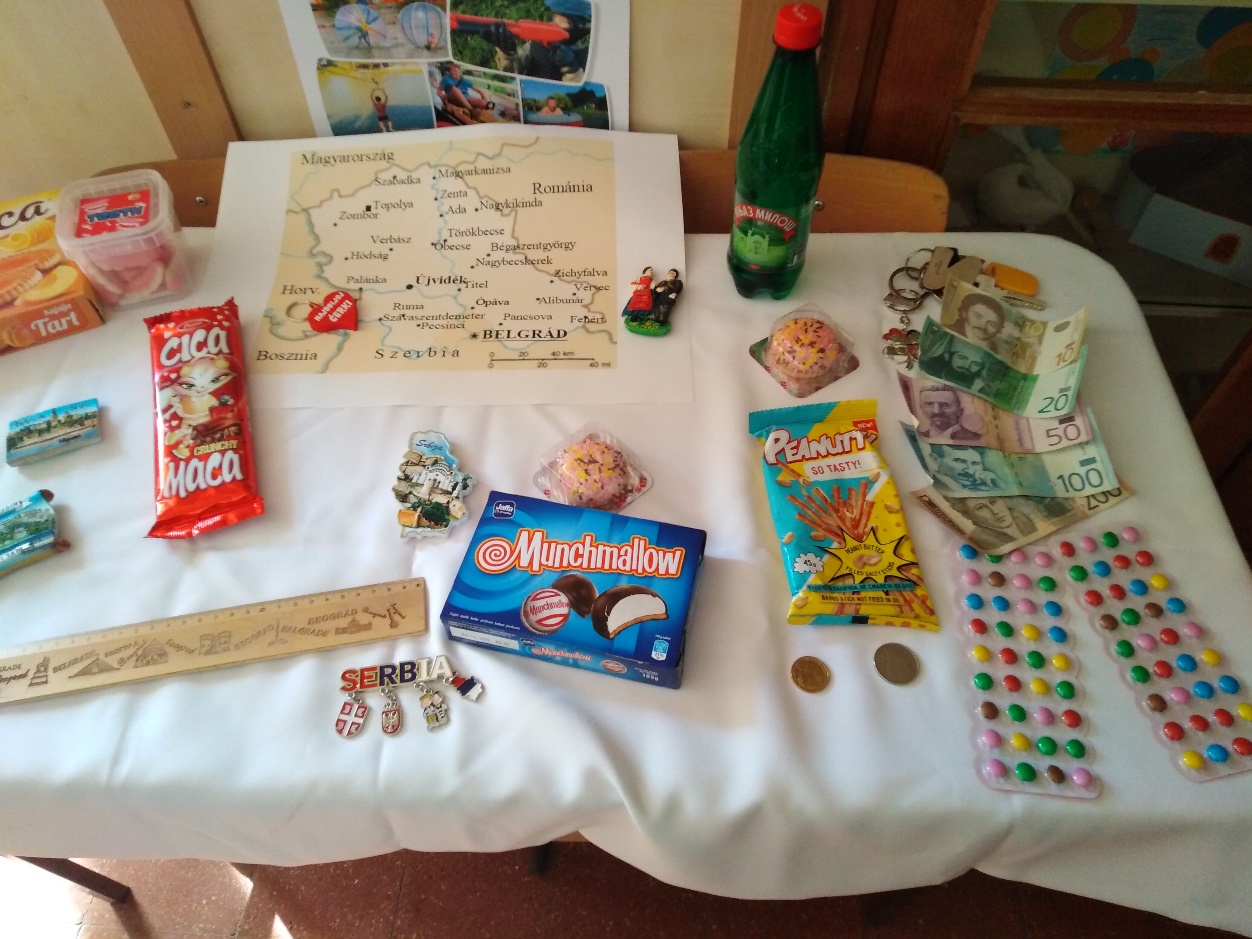 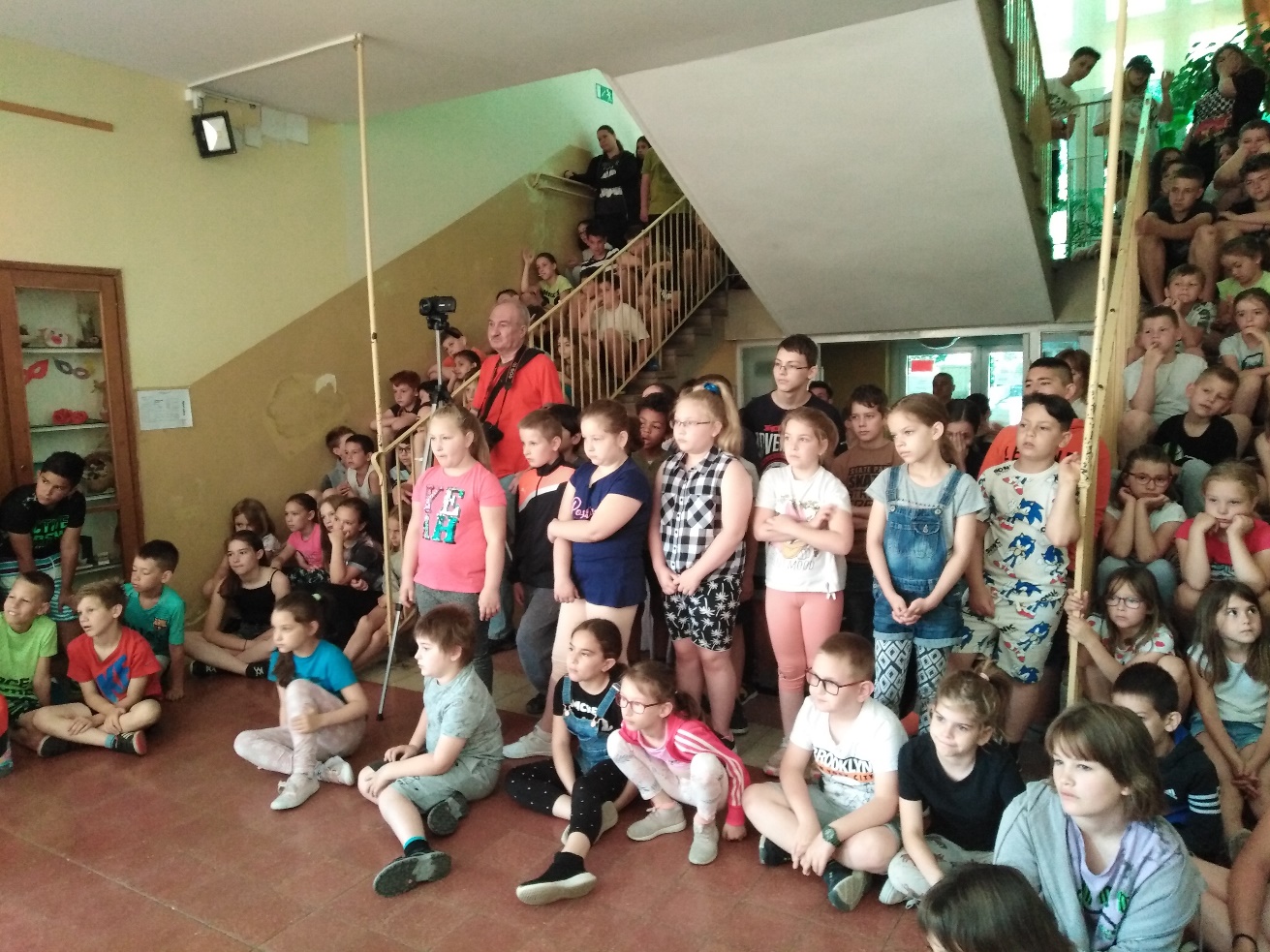 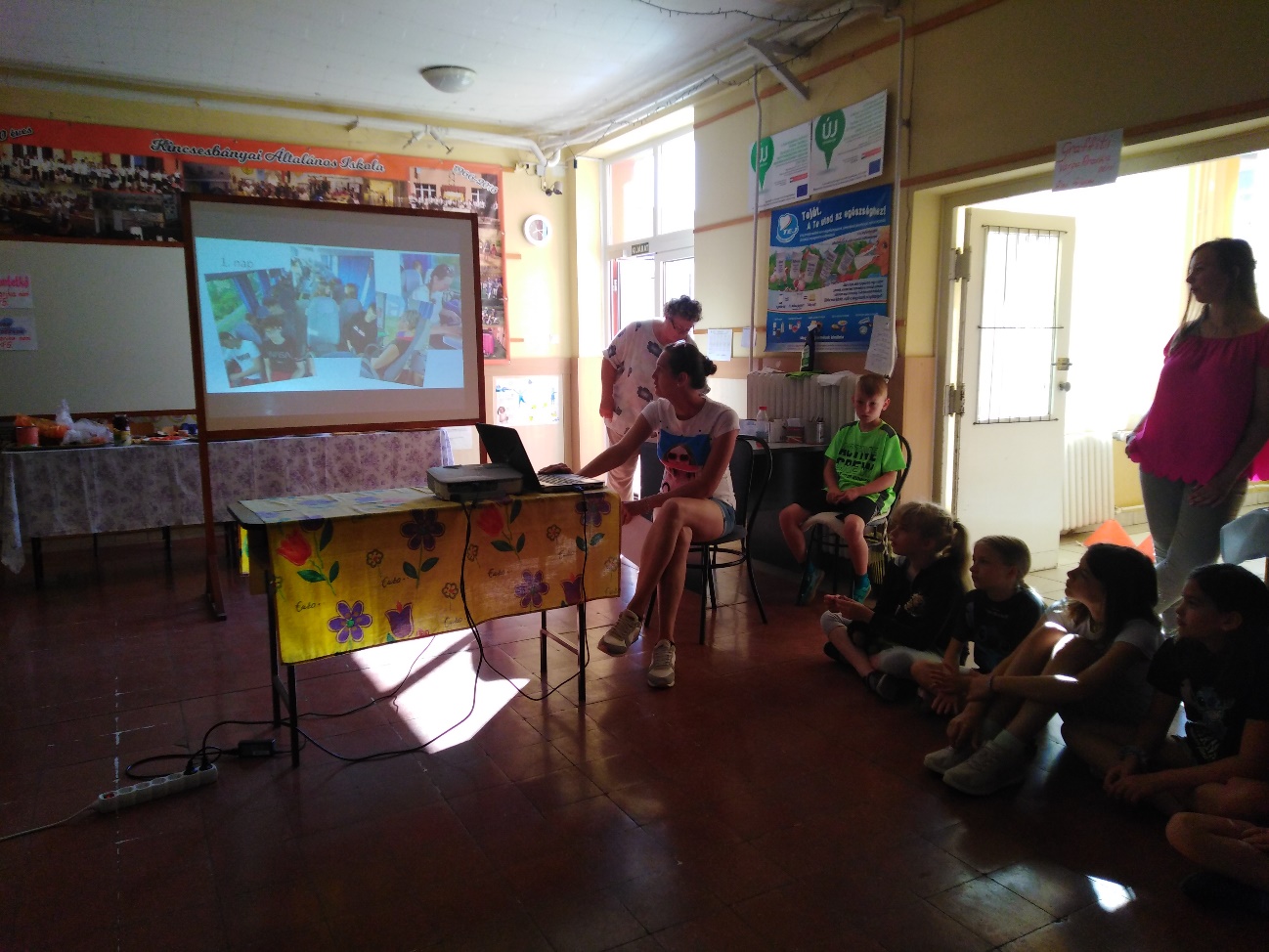 További fotók megtalálhatók az iskola facebook-oldalán